CUESTIÓN 7-3/1:Aplicación del acceso universal a los 
servicios de banda ancha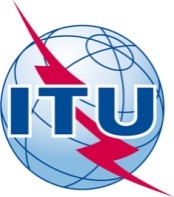  ITU 2014Reservados todos los derechos. Ninguna parte de esta publicación puede reproducirse por ningún procedimiento sin previa autorización escrita por parte de la UIT.Índice	PáginaResumen		11	Cuestión 7-3/1		11.1	Cuestión para estudio		1	1.2	Objetivos de la Cuestión		21.3	Resultados previstos		21.4	Métodos utilizados		22	La banda ancha como infraestructura moderna y esencial		32.1	Definiciones de acceso universal, servicio universal, banda ancha y servicios de 
banda ancha		42.1.1		Definición de acceso universal y servicio universal		42.1.2		Definición del acceso / servicio universal de banda ancha		52.2	Beneficios de la banda ancha		62.3	Planes nacionales de banda ancha y de las TIC: objetivos de políticas para el éxito		92.4	Desarrollo de contenido local, incluidos los servicios y las aplicaciones		142.4.1		Definición de contenido local		142.4.2		Servicios y aplicaciones		142.4.3		Marcos para el desarrollo de contenido local		142.5	Factores que influyen en la demanda de servicios de banda ancha y en el 
despliegue de redes de banda ancha		143	Puesta en práctica del acceso universal a servicios de banda ancha		153.1	Suiza		153.2	Mongolia		173.3	Brasil		173.4	República Democrática del Congo		183.5	Venezuela		193.6	Finlandia		203.7	Burkina Faso		213.8	República Popular de China		223.9	República de Corea		243.10	Argentina		253.11	Uganda		263.12	Burundi		263.13	BDT/UIT		264	Coordinación entre responsables políticos, reguladores, operadores y otras partes 
interesadas en el desarrollo del servicio universal de banda ancha. Análisis de las 
experiencias de países.		27	Página4.1	Brasil		274.2	República Democrática del Congo		284.3	Turquía		285	Medios de financiación del acceso universal a servicios de banda ancha		285.1	Asignación optima y eficaz de fondos para el acceso universal a servicios de 
banda ancha		285.2	Examen de las experiencias de los países		295.3	Estudios de casos de países		325.3.1		India		325.3.2		Malasia		335.3.3		Mongolia		345.3.4		Marruecos		345.3.5		Pakistán		355.3.6		Turquía		365.3.7		Senegal		376	Actividades del UIT-D en el ámbito de la creación de capacidad de las comunidades 
rurales y/o desfavorecidas.		387	Creación de contenido local, incluidos servicios y aplicaciones. Análisis de experiencias 
de países		397.1	Acceso de banda ancha para la educación y la alfabetización digital		397.2	Experiencias de países		397.2.1		Proyecto Magallanes de Portugal		397.2.2		Proyecto Fatih de Turquía		407.2.3		Centros de ciberrecursos de Kenya		407.3	Acceso de banda ancha para modelos de negocio		427.3.1		España: modelo de negocio para la creación de ciudades inteligentes 
inalámbricas		428	Directrices para la aplicación del acceso universal a los servicios de banda ancha		438.1	Introducción		438.2	Estrategias y políticas nacionales sobre la banda ancha		448.3	Políticas de financiación para el acceso y los servicios de banda ancha		458.3.1		Medidas financieras de carácter general		458.3.2		Medidas financieras sobre el fondo del servicio universal		458.4	Programas para el despliegue de la banda ancha para servicios y aplicaciones		458.4.1		Fondo del servicio universal y programas sobre la banda ancha y las TIC		458.4.2		Programas alternativos de TIC/banda ancha sostenibles		46	PáginaANNEXESAnnex I — Relevant working documents		51Annex II — Definition of Question 7-3/1		55Figuras y CuadrosFigura 1:	Hogares con acceso a Internet por regiones		3Figura 2:	Hogares con acceso a Internet, 2013		4Figura 3: 	Abonos de banda ancha fija, por velocidad, principios de 2012		7Figura 4a: 	Número de países con planes nacionales de banda ancha/TIC y diferentes 
instrumentos políticos para introducir los planes nacionales de banda ancha		9Figura 4b: 	Resumen de los distintos instrumentos políticos para introducir los planes 
nacionales de banda ancha		9Figura 5: 	Penetración de la banda ancha fija		10Figura 6: 	Abonos de banda ancha móvil		11Figura 7: 	¿Cuáles son los objetivos de los planes nacionales de banda ancha?		12Figura 8:	Situación actual de los fondos de servicio universal analizados (como porcentaje 
del total)		31Figura 9:	Información sobre los 69 fondos de servicio universal analizados		32Figura 10:	Distribución de las actuaciones del Servicio Nacional de Bibliotecas de Kenya		41Cuadro 1: 	Distribución regional de los 69 fondos estudiados en un Informe remitido al GSR13		30CUESTIÓN 7-3/1Aplicación del acceso universal a los 
servicios de banda anchaResumenEste informe es el resultado de la labor del Grupo de Relator para la Cuestión 7-3/1 durante el periodo de estudios 2010-2013, que ha contado con la ayuda de la Oficina de Desarrollo de las Telecomunicaciones (BDT).En el capítulo 1 se presenta el mandato y los términos de referencia de la Cuestión 7-3/1 aprobados por la CMDT-10.El capítulo 2 presenta las definiciones actualizadas del acceso y servicio universal.En el capítulo 3 se describe la aplicación de servicios de banda ancha en 12 países, así como las actividades realizadas por la BDT.En el capítulo 4 se describen modelos para la coordinación entre los diversos agentes que participan en las políticas de banda ancha.El capítulo 5 incluye los métodos y medios de financiación de servicios y accesos de banda ancha aplicados en varios países.El capítulo 6 presenta las políticas de formación y capacitación de recursos humanos en la esfera de la banda ancha, especialmente en zonas rurales y remotas.El capítulo 7 presenta experiencias en el desarrollo de contenidos y servicios locales en varios países.Finalmente, el capítulo 8 resume las directrices para la aplicación de políticas sobre la banda ancha.El presente informe contiene dos anexos. El Anexo I incluye referencias a diversos documentos remitidos al Grupo de Relator y en el Anexo II se recuerda la definición de la Cuestión 7-3/1.1	Cuestión 7-3/11.1	Cuestión para estudioLa Conferencia Mundial de Desarrollo de las Telecomunicaciones de 1998 (CMDT-98) aprobó una cuestión sobre al acceso/servicio universal en el marco de la Comisión de Estudio 1 del UIT-D. La CMDT-02 y la CMDT-06 convinieron en la importancia del acceso y el servicio universal y se solicitó a los miembros de la Comisión de Estudio que mantuvieran la Cuestión con un enfoque revisado y centrado en los servicios de banda ancha.La CMDT-10 reconoció que la cuestión del acceso universal es muy importante para todos los países, en particular para los países en desarrollo, y que su estudio debía proseguirse en el marco de la revisión de la Cuestión durante el periodo de estudios 2010-2014. La Cuestión 7-3/1 "Aplicación del acceso universal a los servicios de banda ancha" fue aprobada para el periodo de estudios 2010-2014.1.2	Objetivos de la Cuestión En muchos países se han logrado avances tecnológicos sin precedentes en el sector de las telecomunicaciones, particularmente con el desarrollo de sistemas alámbricos e inalámbricos de banda ancha, que proporcionan servicios de voz, video y datos. A la vista de dichos cambios, la banda ancha aporta una hoja de ruta para un desarrollo más eficaz de dichas tecnologías y de sus aplicaciones. Las consecuencias en materia de reglamentación afectan principalmente a los asuntos siguientes:Las sinergias entre todos los interesados en el campo de las telecomunicaciones y las TIC.La política de reglamentación para los servicios y el acceso universal de banda ancha.El problema de la financiación y las asignaciones del fondo del servicio universal de banda ancha.La creación de capacidad en los colectivos rurales y/o desfavorecidos.El desarrollo de contenido local, incluidos servicios y aplicaciones.1.3	Resultados previstosEn el periodo de estudios 2010-2014 del UIT-D, el Grupo de Relator para el acceso y el servicio universal ha examinado diversos asuntos relativos a la aplicación del acceso universal a los servicios de banda ancha. A tal efecto, se ha realizado un análisis completo de la aplicabilidad y puesta en práctica de las políticas de acceso universal en los países miembros. Se han analizado los aspectos siguientes:coordinación óptima entre las partes interesadas en el desarrollo del servicio universal de banda ancha (instancias decisorias, reguladores, operadores y otros interesados);diversificación de los medios de financiación del acceso universal de banda ancha;optimización de los fondos y una asignación más eficaz de los mismos para el acceso universal aplicado a los servicios de banda ancha;creación de capacidad en los colectivos rurales y/o desfavorecidos;desarrollo de contenido local, incluidos servicios y aplicaciones.1.4	Métodos utilizados Los trabajos sobre la Cuestión se han realizado en el marco de la Comisión de Estudio 1.En primer lugar, se ha realizado una labor de investigación documental sobre la problemática analizada, tanto dentro como fuera de la UIT, en función de las necesidades. En consecuencia, se ha creado un inventario de recursos de información y de documentos pertinentes para el estudio. Se han consultado informes de organizaciones internacionales y regionales, estudios de empresas consultoras y organismos de investigación.En segundo lugar, el Grupo de Relator ha completado su análisis con una investigación empírica. En este caso, la experiencia de los países miembros del Grupo de Relator y los proyectos que emanan de la CMSI han sido las principales fuentes de información para analizar los factores de éxito y de fracaso. Este trabajo se ha realizado a través de intercambios electrónicos y mediante reuniones con objetivos claros destinadas a examinar el contenido de las contribuciones y los resultados.Dado que el asunto del servicio universal está relacionado con otros que actualmente son objeto de estudio o de programas gestionados por la UIT, se ha mantenido la necesaria coordinación con Cuestiones asignadas a otras Comisiones de Estudio y con los trabajos de los otros sectores de la UIT. Es recomendable que los resultados del estudio (Informe y Directrices) se divulguen lo más ampliamente posible de acuerdo con los métodos de trabajo del UIT-D. Además, habida cuenta de la importancia de este asunto, la BDT también podría organizar reuniones/seminarios regionales, en su caso con la participación de organizaciones regionales de telecomunicaciones, para dar a conocer los resultados de la Cuestión. Dichos resultados deberán transmitirse al Simposio Mundial para Organismos Reguladores que organiza cada año el UIT-D cuando se aborde lo relativo al acceso universal, la convergencia o los servicios de banda ancha, y deberían ser publicados por la UIT para garantizar su máxima divulgación.El proyecto final de Informe y las Recomendaciones propuestas han sido remitidos a la Comisión de Estudio 1, tras el periodo de estudios de cuatro años, habiéndose realizado un informe provisional tras los dos primeros años (septiembre de 2012) y un informe final durante el tercer año (septiembre de 2013).2	La banda ancha como infraestructura moderna y esencial Internet y otras tecnologías de la información y la comunicación (TIC) constituyen recursos modernos y fundamentales para la participación en la pujante economía digital y que contribuyen al crecimiento económico y promueven la creación de empleos. El crecimiento de los accesos a infraestructuras y servicios de banda ancha es una de las prioridades del máximo nivel para la UIT y para muchos países en todo el mundo.Como parte de su trabajo, la UIT anunció en julio de 2013 la finalización de la llamada norma G-rápida en febrero de 2014. Esta norma logrará velocidades de datos de hasta 1 Gbit/s por las líneas telefónicas de hilos de cobre existentes proporcionando la misma calidad de funcionamiento que las fibras ópticas y a un coste menor.Figura 1: Hogares con acceso a Internet por regionesFuente: Base de datos de indicadores de las Telecomunicaciones/TIC mundiales de la UIT.La participación de toda las partes interesadas de los sectores público y privado es fundamental para el desarrollo de marcos políticos, modelos de negocio y arreglos financieros innovadores, y es necesaria para impulsar el crecimiento de los accesos de banda ancha a nivel mundial, así como para el estímulo de la producción de contenidos en idiomas locales y la mejora de la capacidad local para beneficiarse y contribuir a la revolución digital.Figura 2: Hogares con acceso a Internet, 2013Fuente: Base de datos de indicadores de las Telecomunicaciones/TIC mundiales de la UIT.2.1	Definiciones de acceso universal, servicio universal, banda ancha y servicios de banda ancha2.1.1	Definición de acceso universal y servicio universal Aunque los términos acceso universal y servicio universal son diferentes, tal como se establece en el Conjunto de herramientas para la reglamentación de las TIC ITU-InfoDev sobre el acceso y el servicio universal, se utilizan en una amplia variedad de contextos para describir objetivos y políticas que los gobiernos aplican para garantizar que todos los ciudadanos tengan acceso a los beneficios de la sociedad moderna atribuibles a las TIC. En este contexto, el objetivo fundamental de la política de un país en materia de acceso y servicio universal es desarrollar la infraestructura y las herramientas reglamentarias necesarias para proporcionar a toda la población el acceso a un punto de comunicación. Por tanto:•	El acceso universal hace referencia a la prestación de acceso a las TIC a las comunidades en condiciones asequibles. Las políticas de acceso universal contribuyen a incrementar el acceso a las telecomunicaciones sobre una base compartida más que individual, como por ejemplo, al nivel de una comunidad o de una pequeña población. •	El servicio universal tiene por objetivo incrementar el número de hogares que disponen de servicios de telecomunicación y que dichos servicios están disponibles para todos los hogares de un país, incluidos los situados en zonas rurales, aisladas y de alto costo. Las políticas de servicio universal se centran en garantizar que el costo de los servicios telefónicos permanezca a un nivel asequible para los usuarios individuales o para determinados grupos de usuarios (por ejemplo, familias con bajos ingresos, personas que viven en zonas desfavorecidas).En la mayoría de los países, el alcance del acceso y el servicio universal ha estado limitado a la telefonía básica. Sin embargo, con el desarrollo de la tecnología y conforme los países se acercan más a la consecución de sus metas de disponibilidad del servicio de voz, la definición del mismo está evolucionando para incluir la conectividad a Internet y, cada vez más, la banda ancha. La difusión de la radio y la televisión no ha estado tradicionalmente incluida en el alcance del acceso y del servicio universal, pero esto también está cambiando rápidamente debido a la convergencia, que ha permitido la utilización de las redes de telecomunicación para ofrecer servicios de difusión a través de internet y, gracias a ello, que algunos radiodifusores pueden ofrecer servicios de internet y de telefonía (por ejemplo, los operadores de TV por cable).El Informe de Tendencias en las Reformas de las Telecomunicaciones 2003 de la UIT articula claramente tres dimensiones principales que distinguen el acceso universal y el servicio universal:Disponibilidad: se refiere a la existencia o no de cobertura nacional de los servicios TIC (telefonía e internet). Es decir, el nivel de servicio es el mismo con independencia del lugar en que viva o trabaje una persona, sin ninguna desventaja derivada de la ubicación geográfica. En particular, la distinción entre zonas rurales y urbanas no afecta a la posibilidad de que una persona acceda a los servicios de comunicación. En la era de la información, la calidad de los servicios es aún más importante y se promueven políticas que fomentan el crecimiento y la innovación de las redes TIC, así como la utilización de nuevas tecnologías que lleguen hasta "la última milla".Asequibilidad: los gobiernos nacionales diseñan políticas y marcos regulatorios, como la creación de fondos de servicio universal, para hacer frente a las dificultades de la expansión de la red. El objetivo es que todos puedan pagar el servicio, y nadie esté en desventaja por su nivel de ingresos. Las variaciones de costes debidas a la ubicación, el terreno o el clima, que a menudo se imbrican con el factor urbano/rural, no afectan el acceso de una persona a los servicios TIC. Accesibilidad: las personas con discapacidad deben poder utilizar el servicio; el nivel de aptitud física y mental de cada persona no afecta al acceso a los servicios de comunicación. Los responsables políticos deben tener en cuenta la pertinencia de los contenidos y aplicaciones y la capacidad de los usuarios para entenderlos2.1.2	Definición del acceso / servicio universal de banda anchaLa banda ancha se define en términos de la velocidad de transmisión de los datos (velocidad de transmisión mínima) o de un conjunto de servicios, tales como la línea de abonado digital (DSL) o las redes de área local inalámbricas (wLAN). La definición inicial considera como acceso de banda estrecha aquél que permite el acceso a internet mediante módems tradicionales de 56 kbit/s.La Recomendación I.113 del Sector de Normalización de las Telecomunicaciones (UIT-T) define la banda ancha como una "capacidad de transmisión más rápida que la velocidad primaria de la red digital de servicios integrados (RDSI), de 1,5 ó 2,0 Megabits por segundo (Mbit/s)". Los gobiernos nacionales han adoptado distintos valores mínimos de anchura de banda y de latencia máxima permitida, desde un mínimo de 256 kbit/s hasta 4 Mbit/s. La tendencia es elevar el umbral de la definición de banda ancha a medida que el mercado ofrezca servicios de mayor velocidad.En términos generales, la banda ancha hace referencia a los servicios de telecomunicaciones que proporcionan varios canales de datos sobre un único medio de comunicación, típicamente mediante alguna forma de multiplexación en frecuencia o por división de longitud de onda. En relación con el acceso/servicio universal, el acceso/servicio de banda ancha hace referencia a programas y/o iniciativas que garantizan la atención a todos los ciudadanos mediante tecnologías de banda ancha emergentes. Dichas iniciativas incluyen el despliegue de redes que permiten una gama completamente nueva de servicios de medios y de aplicaciones orientadas a la comunicación. La banda ancha se considera cada vez más el elemento principal para el desarrollo de una sociedad basada en la información y el conocimiento, que permite aprovechar las tecnologías de la información y las comunicaciones (TIC) para el desarrollo nacional y lograr la "inclusión digital" de todos los ámbitos, incluidas las zonas remotas, regionales y rurales. Los servicios de línea de abonado digital (DSL) y de televisión por cable son ejemplos de servicios de banda ancha.Los servicios de banda ancha tienen la capacidad técnica potencial de satisfacer las necesidades de los consumidores en las esferas del entretenimiento, la información y los negocios. La banda ancha permite prestar una gama de servicios cuya importancia es fundamental, como el comercio electrónico, la cibersalud, la cibereducación, el ciberentretenimiento y el cibergobierno.Entre el 70% y el 80% de los usuarios de servicios de internet de diversos países industrializados y emergentes están de acuerdo en que el acceso a Internet debe ser un "derecho fundamental de todas las personas", y un número cada vez mayor de países han incluido la banda ancha en su definición de acceso/servicio universal.2.2	Beneficios de la banda anchaLa ampliación de las políticas de servicio universal más allá de los servicios de telecomunicación tradicionales para apoyar programas centrados en las TIC y la banda ancha, ofrece a los países emergentes enormes beneficios. Ello se debe básicamente a que las velocidades de la banda ancha son sensiblemente superiores a las ofrecidas por las tecnologías previamente existentes, al permitir un acceso más rápido y conveniente a la información o la realización de transacciones en línea mediante Internet. La mayor velocidad de los servicios de banda ancha también ha mejorado la oferta de servicios existentes, como los juegos en línea, y ha permitido nuevas aplicaciones, tales como la descarga de música y de vídeos. No obstante, las velocidades de la banda ancha en las diversas regiones del mundo son diferentes.La adopción de la banda ancha de alta velocidad (al menos 10 Mbit/s) es más elevada en economías asiáticas y en varios países europeos. En África, menos del 10% de los abonos de banda ancha fijos (alámbricos) ofrecen velocidades de al menos 2 Mbit/s. Ese es también el caso de varios países de Asia y el Pacífico, las América y algunos Estados Árabes.En la Figura 3 se muestran la velocidad de los abonos de banda ancha fija a principios de 2012.Figura 3: Abonos de banda ancha fija, por velocidad, principios de 2012Fuente: Base de datos de indicadores de las Telecomunicaciones/TIC mundiales de la UIT.En función del tipo de tecnología desplegada pueden existir ganancias económicas asociadas a la banda ancha. Por ejemplo, con la tecnología DSL los usuarios pueden utilizar una misma línea telefónica convencional para servicios de voz y de datos. Los beneficios que reporta la banda ancha son muy importantes y van desde la apertura intelectual de los jóvenes a los que ofrece perspectivas de nuevos horizontes, a la transformación completa de los modelos industriales y de negocio y la prestación de servicios de los gobiernos. También cabe señalar otros beneficios:el aumento de las oportunidades para las mujeres gracias a una oferta de alternativas viables; la mejora de la concienciación en materia de higiene y cuidados sanitarios; yla ayuda a quienes son el sostén económico de las familias a encontrar trabajo, un mejor salario o un mayor rendimiento de sus bienes o activos.La banda ancha transforma la prestación de servicios públicos, que se convierten en bienes y servicios públicos globales a disposición de todos los ciudadanos. Un mayor acceso a internet y a las aplicaciones y servicios de la banda ancha contribuye a acelerar el logro de los objetivos de desarrollo internacionalmente acordados, incluidos los Objetivos de Desarrollo del Milenio.Además de estos beneficios económicos directos e indirectos, el despliegue de los servicios de banda ancha proporciona beneficios adicionales, como por ejemplo:Acceso a la información y los recursos: las tecnologías de banda ancha permiten a las comunidades rurales y remotas superar las limitaciones geográficas y acceder a recursos sociales, políticos, económicos y financieros y de información a nivel regional y mundial.Mejora de los servicios sociales: los ordenadores personales, tabletas, dispositivos con androide, así como las conexiones de banda ancha (alámbrica e inalámbrica) facilitan el acceso a la formación y la información en línea, pueden ayudar a la mejora de la atención sanitaria, la educación, los servicios de cibergobierno y otros servicios sociales en las comunidades rurales y remotas, al tiempo que favorecen las economías locales. Mayores oportunidades de mercado: con el acceso de banda ancha pueden surgir nuevos modelos de negocio y las empresas situadas en mercados geográficamente distantes pueden llegar a un conjunto mucho más amplio de potenciales compradores.Mayor productividad de la empresa: los servicios relacionados con la banda ancha, como el correo electrónico y la voz por Internet, permiten a las empresas locales reducir los costos y aumentar los ingresos.Para lograr estos y otros beneficios no son suficientes las fuerzas de mercado por sí solas, especialmente en los países emergentes. Es necesario que aumente rápidamente la tasa de penetración de las TIC y la banda ancha, y poner a disposición de los ciudadanos servicios de banda ancha fiables a un precio asequible. Este cambio sólo puede tener lugar mediante programas de TIC/banda ancha sostenidos y organizados, que pueden ser apoyados por políticas de servicio universal.2.3	Planes nacionales de banda ancha y de las TIC: objetivos de políticas para el éxitoLa banda ancha es esencial para la creación de nuevas capacidades y para el crecimiento económico y el cambio tecnológico en todos los sectores económicos, desde la agricultura a las finanzas, pasando por la educación, la sanidad y otros servicios modernos. La construcción de infraestructura de banda ancha necesita incentivos y que se aliente el desarrollo de aplicaciones y servicios habilitados por la banda ancha, así como la creación de capacidades en la esfera de las TIC y la tecnología a nivel empresarial. La formulación de planes nacionales de banda ancha y de políticas de servicio universal son factores clave para acelerar la disponibilidad a nivel nacional de banda ancha en condiciones asequibles. Específicamente, la tecnología y las subvenciones neutras desde el punto de vista de la competencia son factores importantes para reducir la brecha digital y que los beneficios de la banda ancha lleguen a todos.Los planes nacionales de banda ancha permiten que los responsables de las políticas jueguen un papel muy importante en la generalización de la adopción de la banda ancha mediante políticas que se centren en:maximizar los resultados positivos (como la innovación, las inversiones o el acceso a la información); y/oimpedir actividades perjudiciales (por ejemplo, tarifas desleales, abuso del consumidor y violaciones de la privacidad).Un plan es la formulación de una visión clara del desarrollo y de la evolución futura de la banda ancha, como sector en sí mismo y en su relación con otros sectores. Los objetivos y recomendaciones políticas de los planes varían, e incluso utilizan terminologías diferentes, pero convergen en el objetivo de aumentar la penetración de la banda ancha y de las TIC para el avance de las economías nacionales.Figura 4a: 	Número de países con planes nacionales de banda ancha/TIC y diferentes instrumentos políticos para introducir los planes nacionales de banda anchaFigura 4b:	Resumen de los distintos instrumentos políticos para introducir los planes nacionales de banda anchaFuente: Base de datos reglamentaria mundial de las telecomunicaciones y las TIC de la UIT; situación de la banda ancha 2013.Para garantizar que los planes nacionales de banda ancha logran resultados estratégicos es importante identificar y establecer iniciativas de despliegue de accesos de banda ancha con objetivos específicos, medibles, alcanzables, pertinentes y limitados en el tiempo (SMART, en sus siglas en inglés), junto con un mecanismo de seguimiento y presentación de informes de progreso de carácter periódico (por ejemplo, cada año), según sea adecuado para cada objetivo. Las figuras siguientes muestran la evolución de la penetración de la banda ancha fija y los abonos de banda ancha móvil por regiones.Figura 5: Penetración de la banda ancha fijaFuente: Base de datos de indicadores de las Telecomunicaciones/TIC mundiales de la UIT.Figura 6: Abonos de banda ancha móvilFuente: Base de datos de indicadores de las Telecomunicaciones/TIC mundiales de la UIT.Los objetivos de un plan nacional de banda ancha/TIC para países en desarrollo pueden centrarse inicialmente en la utilización del fondo del servicio universal para brindar un mayor apoyo al servicio y adopción de la banda ancha en centros comunitarios, cafés de Internet u otros lugares públicos. Aunque éste pueda ser un primer paso valioso, se alienta a todos los países a adoptar objetivos para el establecimiento de un fondo del servicio universal destinado a apoyar el servicio de banda ancha en los hogares a largo plazo.Tres cuartas partes, es decir, el 75%, de los planes de banda ancha abordan aspectos relacionados con la salud y la sanidad. Asimismo, las asociaciones público-privadas y la transferencia de tecnología están presentes en seis de cada diez planes, mientras que la accesibilidad, la reducción de la pobreza y las cuestiones de género se incluyen en un tercio de todos los planes (Figura 7). En todo caso, dichas cifras muestran la banda ancha tiene una importancia fundamental como plataforma transversal para la prestación de servicios en muchos otros sectores.Figura 7: ¿Cuáles son los objetivos de los planes nacionales de banda ancha?Fuente: Adaptación de la Base de datos de indicadores de Telecomunicaciones/TIC mundiales de la UIT, Secretaría de la Comisión de la Banda Ancha.Recuadro 1: Características de un buen planActualmente se conocen numerosos casos de prácticas óptimas de elaboración de planes de banda ancha. En su capítulo de Tendencias en las Reformas de las Telecomunicaciones 2012, Horton (2012) señala que dichos planes deben tener las características siguientes:•	evitar un esquema estructurado en "silos" aislados y aplicar un enfoque transversal válido para un conjunto de sectores;•	orientar claramente el caso de la banda ancha a las necesidades y estructura económica del país en cuestión, en base a un concienzudo análisis y evaluación comparativa del mercado.•	aplicar un proceso basado en la consulta y el consenso con un amplio conjunto de partes interesadas. No obstante, para una ejecución eficaz debe designarse una agencia coordinadora responsable de la ejecución global del plan, que sea la "propietaria" del mismo junto a otros organismos interesados;•	tener en cuenta el aspecto esencial de la aplicabilidad y la posibilidad real de ejecución del plan. ¿Quién será responsable de aplicar el Plan?, ¿quién supervisará el proceso?, ¿cómo se financiará la ejecución?•	tener en cuenta los aspectos de la oferta y la demanda. Ello puede significar el apoyo al desarrollo del conocimiento por parte de los recursos humanos, la alfabetización digital, y la demanda, entre otros, de colegios y de pequeñas y medianas empresas, así como la función orientadora de la demanda que ejerce el Gobierno en muchos países en desarrollo;•	tener una visión prospectiva con una escala temporal de un máximo de 3 a 5 años (ya que en una industria sometida a una permanente y rápida evolución horizontes temporales más prolongados son de difícil predicción);•	ser tecnológicamente neutral. Los planes pueden incluir actuaciones orientadas a tecnologías específicas (por ejemplo, aspectos relacionados con el espectro para el despliegue de la banda ancha móvil), sin embargo, no deben favorecer de manera relevante unas tecnologías frente a otras;•	incluir objetivos y estrategias mensurables para medir los avances. A menudo pueden tener en cuenta "grupos de interés especiales", como colegios, hospitales, universidades, con diversidad idiomática, así como el acceso de minorías o personas con necesidades especiales;•	abordar la legislación conexa, por ejemplo, la privacidad y la protección de datos, la seguridad y la firma electrónica, y el marco de interfuncionamiento de los servicios gubernamentales para garantizar que los sistemas de cibergobierno funcionan de forma coordinada.•	Posiblemente, lo más difícil sea lograr un equilibrio entre la dirección estratégica de alto nivel del plan y los aspectos de detalle del mismo, ya que la ejecución generalmente se enfrenta a opciones y datos de entrada alternativos, y debe permitirse que los organismos responsables de la ejecución tangan la flexibilidad necesaria para determinar cómo abordar la ejecución del plan.Fuente: Adaptación del capítulo del Dr. Horton (2012) publicado en Tendencias en las Reformas de las Telecomunicaciones 2012 de la UIT.2.4	Desarrollo de contenido local, incluidos los servicios y las aplicaciones2.4.1	Definición de contenido local No existe una definición uniforme de contenido local. No obstante, la interpretación más extendida es que se trata de aquél que incluye cualquier tipo de material, incluido texto escrito, imágenes, vídeo, esquemas, gráficos, listas u otros datos, creados para una audiencia geográfica específica. En general, tiene la connotación de tratarse de material digital con una orientación geográfica y que se publica en sitios web para usuarios finales de dicha comunidad. Según la UNESCO, 2001, el contenido local debe ser relevante y comprensible para los usuarios de internet en dicho ámbito. 2.4.2	Servicios y aplicaciones El desarrollo de servicios y aplicaciones para la divulgación de contenidos ha evolucionado durante los últimos años, en los que la importancia de los servicios de datos sobre las redes móviles se ha acercado cada vez más a la de los servicios alámbricos, permitiendo un acceso sin trabas a contenidos de internet. Los propios terminales móviles han evolucionado hasta hacerse mucho más sencillos para la creación y distribución de contenidos. Actualmente, los "teléfonos inteligentes" a menudo ejecutan sistemas operativos complejos que antes sólo podían ejecutarse sobre computadoras, y disponen de prestaciones que pueden asociarse a contenidos, como las cámaras digitales. Los sistemas operativos móviles populares permiten a los usuarios cargar contenidos en sus teléfonos móviles y compartirlos fácilmente con otros usuarios utilizando las herramientas de los medios sociales, el correo electrónico o los SMS. Estos "teléfonos inteligentes" son de uso común en los países desarrollados y su utilización es creciente en países en desarrollo. Su utilización ha impulsado la banda ancha móvil para la difusión de contenidos, especialmente a través de las nuevas tiendas en línea que permiten la descarga directa de contenidos en dispositivos móviles y que se han convertido en las tiendas de medios digitales más importantes.2.4.3	Marcos para el desarrollo de contenido localEl desarrollo y el crecimiento de los contenidos locales varían de un país a otro en función del estado de desarrollo de factores habilitadores como el nivel de desarrollo de la infraestructura para Internet, el despliegue de la banda ancha y la disponibilidad de equipamiento TIC compatible. El desarrollo de contenido local lo realiza tanto el sector privado, que diseña servicios y aplicaciones, como el Gobierno y el público en general, que proporciona datos y consume los servicios. El Gobierno se considera "cabeza de puente" para la banda ancha ya que puede contribuir a generar demanda a través de sus servicios y mediante el suministro de una banda ancha asequible a colegios y universidades. Sin embargo, para la creación de contenido local, su almacenaje y distribución, son necesarios una serie de conocimientos y herramientas que hacen que la capacitación en la esfera de las TIC para el público en general y para el sector privado sea esencial. Además de la conectividad a Internet, los equipos TIC, como computadoras, teléfonos móviles, cámaras, escáneres y grabadoras de audio y video, son herramientas importantes para los creadores de contenido digital.2.5	Factores que influyen en la demanda de servicios de banda ancha y en el despliegue de redes de banda anchaUna de las claves determinantes de la asequibilidad, la adopción y la utilización es la política de precios. Los precios no pueden regularse simplemente para aumentar el ritmo de crecimiento de adopción de la banda ancha. La intervención por precio en los mercados de la banda ancha es una propuesta arriesgada y podría perjudicar a largo plazo el desarrollo de estos mercados (Informe sobre la banda ancha de la UIT – Regulación por precios). De hecho, hay pocas opciones de reducir los precios de la banda ancha considerando las inversiones implicadas en el desarrollo de la infraestructura de acceso y los costes de la banda ancha internacional. Teniendo esto en cuenta, puede considerarse un paquete especial innovador de planes de banda ancha con acceso y al respecto de la agricultura, la educación, la sanidad, el gobierno, etc., importante para construir un capital social, a fin de ofrecer el servicio a un precio efectivo de coste. Como esto excluye razonablemente los componentes de coste debidos a los precios de la banda ancha internacional, el servicio de banda ancha puede ser más asequible para servir las necesidades fundamentales del público en general.Los factores que influyen en la demanda de servicios de banda ancha son: Los precios de los servicios de banda ancha.Los niveles de ingresos (asequibilidad).Los aspectos socioculturales.El precio de las aplicaciones de internet conexas (accesibilidad).Los factores que influyen en la oferta de redes de banda ancha son:El coste del despliegue de la red. Los proveedores de servicios de banda ancha buscan rentabilidad; en consecuencia, cualquier decisión de inversión debe tener en cuenta los costos.Las limitaciones tecnológicas; estas afectan notablemente al despliegue de redes de banda ancha.Las políticas gubernamentales y regulatorias.A nivel del Gobierno, pueden aplicarse políticas nacionales que estimulen la banda ancha, como por ejemplo, la reducción de impuestos y los programas de estímulo para financiar la instalación de redes de banda ancha. El Gobierno también puede estimular la demanda de servicios impartiendo programas de capacitación en las TIC para los ciudadanos y empresarios, alentando los ciberprogramas, como el cibergobierno, la comunidad polivalente, los telecentros y otras iniciativas sectoriales como la cibereducación y la cibersalud.Los reguladores de las telecomunicaciones pueden utilizar el fondo del servicio universal para fomentar el despliegue de redes en zonas desfavorecidas. Además, la gestión adecuada de los recursos escasos (por ejemplo, el espectro) y una reglamentación eficaz que aliente la competencia desempeñan un papel esencial en el lado de la oferta. Esta reglamentación incluye el establecimiento de marcos para maximizar la utilización del espectro, compartir el uso de infraestructura y facilitar los derechos de paso y el uso de las redes de otros servicios públicos.3	Puesta en práctica del acceso universal a servicios de banda anchaEn esta sección se explica la puesta en práctica del acceso universal a servicios de banda ancha y un "Panorama general del proyecto de la UIT sobre planes directores de banda ancha inalámbrica en la Región Asia-Pacífico".3.1	Suiza Acceso de alta velocidad en Suiza: situación actual y marco de intervención públicaSituación actual de penetración del acceso de alta velocidad: acceso fijo (por hogares): ADSL: ADSL: ~ 98%, VDSL: ~ 80%, redes de cable de TV: ~ 85%. Acceso móvil (por población): EDGE: ~ 99.8%, UMTS: ~ 92%, HSPA: ~ 92%Situación en 2011 del acceso de alta velocidad: ofertas en el mercado En Suiza coexisten varias redes de acceso. Varios operadores venden ofertas de servicios, y los consumidores tienen la opción de acceso de alta velocidad que, aunque no masiva, es una opción real.Situación del acceso de alta velocidad en 2011: demanda del mercadoEl 77% de los hogares tienen acceso a Internet.El crecimiento marginal es limitado: 20% de los hogares no desean o no necesitan Internet en casa.Más del 90% de los hogares conectados a la Internet tienen alta velocidad: aproximadamente tres cuartas partes de los hogares, a través de ADSL, y una cuarta parte, a través de la televisión por cable.Las otras formas de acceso tienen una cuota marginal (por ejemplo FTTH o PLC).La brecha digital (según edad, ingresos, educación, etc.) se está atenuando. La edad sigue siendo el principal criterio para explicar las diferencias en el uso de Internet.Política sobre el acceso de alta velocidad en Suiza: orientaciones principalesEl Estado no tiene una política de alta velocidad en el sentido clásico del término. El Estado se ha limitado a formular principios generales y ha creado y puesto en marcha un marco para la intervención pública.Política sobre el acceso de alta velocidad en Suiza: principios fundamentalesLa liberalización del mercado ha cambiado el paradigma. En la actualidad son las fuerzas del mercado las que atienden a la demanda. El Estado interviene esencialmente para corregir los fallos del mercado.En la esfera de las telecomunicaciones, están previstas dos tipos de medidas: la regulación del acceso a los recursos por los operadores alternativos, y el servicio universal.Además, el Estado ha elaborado una estrategia "para la sociedad de la información".Política sobre el acceso de alta velocidad en Suiza: la regulación del acceso (mercado al por mayor):La regulación permite corregir los desequilibrios entre las fortalezas relativas de los competidores. Existe la obligación de que el operador dominante ofrezca a sus competidores acceso a sus recursos y servicios (por ejemplo, interconexión, bucle local) sujeto a determinadas condiciones.Política sobre el acceso de alta velocidad en Suiza: el servicio universal (mercado minorista):Concesión periódica de licencias del servicio universal. Se garantiza la prestación en todo el territorio y para toda la población de un conjunto mínimo de servicios, a precios asequibles y con un nivel específico de calidad.Concesión de licencia al operador histórico; entrada en vigor el 1 de enero de 2008, por un plazo de 10 años. Decisión, en 2006, de introducir en el servicio universal la conexión de alta velocidad, sujeta a un precio máximo. Velocidades mínimas prescritas: 600/100 kbit/s (descendente/
ascendente). En 2011, tuvo lugar un proceso político para aumentar la velocidad de datos a 1 Mbit/s.La prestación del servicio universal no ha necesitado de requisitos para una financiación específica.Reglamentación ante los retos del futuro: reinvención de la función del regulador Desde 2008, la autoridad de regulación de Suiza ha organizado ocho mesas redondas sobre FTTH. El objetivo ha sido alentar la inversión mediante la puesta en común de actuaciones de los agentes clave y la coordinación de aquellos aspectos susceptibles de ser coordinados de forma voluntaria en el despliegue de FTTH. A mediados de 2011 la autoridad de regulación de Suiza ha constituido un grupo de trabajo sobre tecnologías de acceso de nueva generación con el objetivo de abordar problemas relacionados con la cobertura mediante el seguimiento de cualquier novedad sobre el terreno y la identificación de prácticas óptimas.3.2	MongoliaPrograma nacional de banda ancha de MongoliaEl Programa nacional de banda ancha de Mongolia (2011-2015) fue elaborado y aprobado por el Gobierno el 3 de mayo de 2011. El objetivo del Programa nacional es apoyar el crecimiento económico nacional y los medios de sustento de los ciudadanos mediante el establecimiento de una red de banda ancha de gran capacidad y de alta velocidad que ofrezca un servicio accesible y de bajo costo, a todos los organismos gubernamentales, empresas y hogares, particularmente en zonas rurales y remotas.A través de la consecución de dichos objetivos, se esperan lograr los siguientes resultados en 2015: disponer de un entorno empresarial favorable desde el punto de vista jurídico, reglamentario y de desarrollo de los negocios, al establecimiento de una red de banda ancha de alta velocidad;situar los indicadores de desarrollo de la banda ancha (velocidad, precio y uso) por encima de la media mundial;dar acceso al menos al 90% de las organizaciones gubernamentales y organismos de educación y salud a la red de banda ancha de alta velocidad;dar acceso al menos al 50% de todos los hogares a un servicio de triple oferta económico través de la banda ancha;dar acceso al menos al 40% de los hogares de zonas remotas y aisladas a un servicio de banda ancha inalámbrica.Principios fundamentales para la ejecución del programa en Mongolia:Apoyo del Gobierno al establecimiento de una red de banda ancha de alta velocidad y la mejora del entorno empresarial.Uso de créditos y ayudas externas, descuentos e incentivos específicos para la prestación de servicio de los proveedores en zonas rurales aisladas, que incluirá lo siguiente: política de reducción de impuestos. Reducción de aranceles a la importación y de aduana para equipos y productos tecnológicos que permitan ampliar la red de datos en banda ancha;apoyo al acceso a préstamos a largo plazo en condiciones favorables. Subvenciones del fondo del servicio universal a fin de enjugar las pérdidas de las redes de transmisión.Apoyo del Gobierno al uso creciente de las redes de banda ancha y el desarrollo de contenidos, a través de cursos de formación, actividades de promoción y movilización de fondos.Ampliación de la red existente a zonas rurales y zona periurbana de Ulaanbaatar.3.3	BrasilA pesar del crecimiento económico de los últimos años, la superación de las desigualdades sociales y económicas sigue siendo un desafío en BrasilLa brecha digital sigue siendo amplia y la penetración de los accesos de banda ancha en los hogares es aún muy baja. En consecuencia, se ha multiplicado el número de centros públicos de pago de acceso a internet, conocidos como "lanhouses" (literalmente, casas con red de área local). Estos establecimientos actúan como instrumentos de inclusión digital, al crear oportunidades para la participación e involucración de los ciudadanos en entornos culturales, educativos y de entretenimiento mediante el uso de las tecnologías de la información y la comunicación. Las lanhouses han proliferado principalmente en zonas en las que una pobre infraestructura no permite a la población local el acceso a internet por alguno de los medios posibles. Por lo general, están gestionados por familias y están acompañados de una amplia gama de otras actividades comerciales. Se han convertido en importantes proveedores de acceso de banda ancha a Internet y juegan un papel significativo en las comunidades locales. La experiencia brasileña muestra que el fenómeno de proliferación de las lanhouses tiene lugar cuando la carencia de infraestructura junto con unos servicios de acceso a Internet y un equipamiento excesivamente caros generan una barrera que impide a los ciudadanos disponer de acceso a Internet de banda ancha. La importancia de dichos centros reside en la amplia gama de usuarios que atraen al mundo digital, en particular a los más jóvenes de las clases más bajas, que sin ellos se verían excluidos del acceso a Internet.La relativamente baja proporción de hogares con acceso a Internet que existe en el país habría sido una barrera al aumento de los usuarios de Internet de no ser por la aparición y crecimiento de estos agentes de inclusión digital. Las lanhouses desarrollan una función complementaria a la asignada a organismos públicos gubernamentales, establecida mediante una política de despliegue de telecentros públicos. El papel de los centros de pago de acceso a Internet como agentes de la inclusión digital en zonas rurales es incluso más destacable que su papel en zonas urbanas.Desafíos que se plantean a las lanhouses en BrasilEl primer aspecto es la situación jurídica de estos negocios. La actividad comercial de las lanhouses tiene sus raíces en el sector no estructurado, lo que limita la posibilidad de acceso de los pequeños empresarios a líneas de crédito. Además, las lanhouses que dicen estar debidamente registradas y formalizadas, lo están en realidad como entidades jurídicas pertenecientes a un segmento comercial diferente, por ejemplo, como "microempresas" o como "negocios familiares". El segundo aspecto clave se refiere al papel que deben desempeñar las lanhouses en sus comunidades locales, sobre todo mediante la prestación de servicios diversificados e innovadores. El tercer aspecto se relaciona con el modelo de gestión adoptado por las lanhouses. Una vez más, es necesario aunar esfuerzos con otros agentes con el fin de promover la capacitación de estos propietarios de pequeñas empresasElaboración de un marco jurídicoLos resultados de la Encuesta de 2010 sobre las Lanhouses y las TIC indicaron la pertinencia de estos centros en el contexto de la aplicación del acceso universal a los servicios de banda ancha en Brasil. Además de proporcionar acceso a Internet a un sector de la población que debe enfrentarse a desafíos económicos, las lanhouses pueden ofrecer una amplia gama de servicios basados en Internet (ciberaplicaciones) para personas que no tenían acceso a ellos hasta que surgieron las lanhouses. El establecimiento de un marco jurídico ha de promover la formalización y gestión profesional de las lanhouses y permitir que puedan establecer alianzas con agentes públicos y privados, lo que ofrece una forma sostenible para invertir en infraestructura de acceso a Internet de banda ancha, ofrecer servicios pertinentes a sus comunidades y, en última instancia, fomentar la inclusión social y digital3.4	República Democrática del CongoEstrategias para el desarrollo de servicios de banda ancha en la República Democrática del CongoEl marco básico de la estrategia es la Ley 013/2002, de 16 de octubre de 2002, sobre las telecomunicaciones en la República Democrática del Congo, que liberalizó el sector y definió el concepto de servicio universal como "el derecho de todos los congoleses que viven en zonas rurales, urbanas o aisladas de beneficiarse de los servicios de telefonía, télex, o teléfonos públicos de pago, a un costo razonable". El proyecto de revisión de la ley de las TIC tiene en cuenta el proyecto de ley armonizado para la Comunidad Económica de los Estados del África Central (CEAC), propuesto en el marco de la armonización de las políticas sobre las TIC en el África Subsahariana. La definición y el contenido del servicio universal han adoptado aquí una nueva dimensión al incorporar el concepto de "acceso a servicios de banda ancha." Se entiende por servicio universal un conjunto mínimo de servicios con una calidad definida que sea accesible para la población en general a precios asequibles, sin interrupción, independientemente de la ubicación geográfica. La tasa que se percibe para el fondo del servicio universal se mantiene invariable, es decir, el 2% del volumen de negocios de los operadores del sector.Proyecto del GobiernoHasta que esté disponible el fondo del servicio universal, que pagan los operadores pero que la Hacienda pública utiliza para otros fines, el Ministerio encargado de las TIC y la Autoridad Reglamentaria de Correos y Telecomunicaciones del Congo (ARPTC) recurren, entre otras cosas, a las asociaciones público privadas y a otros donantes, organismos internacionales y otras contribuciones indirectas. Asimismo, el Banco Mundial ofrece a la ARPTC un apoyo importante para los estudios de viabilidad de telecentros comunitarios.Informatización y digitalización de las escuelas en KinshasaInformatización de los servicios públicos del EstadoEstrategia nacional para la aplicación del acceso universal a los servicios de banda ancha en la República Democrática del Congo Desarrollo de infraestructuras de banda ancha de fibra óptica (establecimiento de una red troncal nacional), capaz de satisfacer las necesidades a largo plazo de los mercados públicos y privados de telecomunicaciones y de tecnologías de la información y la comunicación al proporcionar puntos de acceso en todas las provincias.Establecimiento de un nuevo marco institucional para las TIC.Estudio sobre la digitalización de la economía congoleña.Nivel de cumplimiento de los objetivos de los proyectos de infraestructura de banda ancha en la República Democrática del CongoSe han finalizado dos proyectos:Proyecto de red de fibra óptica de IOCPT.Proyecto metropolitano (MAN/KINSHASA).ConclusiónLa voluntad política de implantar el acceso a la banda ancha en beneficio de la población se hará patente en todo el territorio nacional con la llegada de la red de fibra óptica, que se está instalando, los proyectos de acceso a bajo costo para las zonas rurales y remotas, el desarrollo de contenidos y las aplicaciones relacionadas con la realidad socioeconómica3.5	Venezuela Servicios de banda ancha y redes de acceso cableadasCANTV, empresa operadora de telecomunicaciones del Estado venezolano, que asume como principio que el acceso a las telecomunicaciones es un derecho humano fundamental, está orientada a garantizar los servicios de telecomunicaciones en todo el territorio nacional a través de iniciativas para ampliar la cobertura geográfica, incluir todos los segmentos de la población, facilitar el uso de las telecomunicaciones y reducir la brecha digital, y entiende que el acceso universal tiene por objetivo dar acceso a todos los usuarios a un paquete de servicios de telecomunicaciones básico, que incluye los servicios de banda ancha.Tomando en cuenta el constante progreso de las tecnologías y la creciente demanda de servicios, se considera importante analizar las prácticas adoptadas por otros operadores para garantizar la prestación de la banda ancha y que, al mismo tiempo, apunten a la evolución de las redes de acceso.Estrategia general de CANTV para la evolución de red fijaEvolución hacia una red de transporte universal y convergente en IP de alta velocidad. Evolución hacia una plataforma convergente en NGN.Expansión de la cobertura de la red alámbrica e inalámbrica para ofrecer servicios de voz, video y banda ancha.Incorporación de zonas actualmente sin servicio o con servicios limitados.100% de disponibilidad de Internet sobre nodos NGN.Evolución hacia una red de acceso de mayor capacidad a través del uso intensivo de la fibra óptica.Implantación de una arquitectura de Voz sobre IP escalable.Continuación del desarrollo de servicios de video a través de los diferentes medios de acceso de las empresas.Consolidación de una red de transporte nacional a través de la implementación de Octavo Proyecto de Servicio Universal (Opsut), que sumará 3.646 kilómetros adicionales de fibra óptica.Red de transporte internacional e interconexión de la red del Estado, a través de las que CANTV incorporará a su red 5.796 kilómetros de fibra óptica de varios entes del Estado.3.6	Finlandia Banda ancha de alta velocidad para todos en FinlandiaAntecedentes de las iniciativas de banda ancha de FinlandiaEl Gobierno adoptó en diciembre de 2008 una resolución sobre la nueva estrategia nacional de banda ancha. La estrategia se fijó dos objetivos a fin de garantizar la banda ancha para todos:Modificación de la legislación en materia de servicio universal para incluir el abono básico a la banda ancha en 2010 ("1 Mbit/s para todos").Ayudas estatales para las zonas rurales más remotas, que suponen el 5% de la población, para impulsar las inversiones en red troncal a fin de proporcionar conexiones de alta velocidad de banda ancha a finales de 2015 ("100 Mbit/s para todos"). A finales de 2010 se habían alcanzado 3,2 millones de abonos: (i)	el 50 % de todas las conexiones de banda ancha eran conexiones de banda ancha móvil, y(ii)	el 76% de los abonados de banda ancha fija tenían velocidades superiores a 2 Mbit/s. En relación con los proyectos de alta velocidad para zonas rurales, Ficora, la Autoridad Nacional de Regulación de las Comunicaciones de Finlandia, organiza licitaciones para que el operador seleccionado realice inversiones en proyectos de red que son costeados mediante ayudas de Estado.Esta legislación entró en vigor en enero de 2010 e incluye la ampliación del servicio universal, a saber, desde un servicio universal básico con una velocidad de 1 Mbit/s en 2010 hasta un servicio de banda ancha de alta velocidad de 100 Mbit/s en 2015.Servicio universal: la banda anchaFicora, la Autoridad Nacional de Regulación de las Comunicaciones de Finlandia, designó 26 proveedores de servicio universal de banda ancha a finales de 2009. También ha publicado un folleto con preguntas frecuentes y otra información sobre el servicio universal de 1 Mbit/s. Según los operadores del servicio universal, la demanda ha sido modesta.Servicio universal: otras actividadesLas decisiones de Ficora sobre el servicio telefónico en el contexto del servicio universal se actualizaron en 2010.En 2011 se incluyeron nuevas disposiciones relativas a los derechos de los usuarios con discapacidad.Proyectos de banda ancha de alta velocidad en zonas rurales: procesoEl proceso de concesión de ayudas estatales consta de lo siguiente:Los consejos regionales deciden qué proyectos se han de comenzar durante un año determinado e informan a Ficora de los mismos.Ficora lleva a cabo una audiencia pública y análisis de mercado para cada uno de dichos ámbitos.Los consejos regionales organizan una convocatoria de solicitudes de ayudas públicas y seleccionan al operador para la construcción de la red.El operador debe enviar una solicitud de ayuda a Ficora o a los centros-EDTE en función del municipio.Ficora o el centro EDTE concede la ayuda si se cumplen las condiciones.Una vez que el proyecto de la red se haya completado, el operador solicita el pago de la ayuda.La ayuda se paga de acuerdo a los costos reales incurridos.Periodo de la supervisión de 10 años: el operador tiene que cumplir con obligaciones específicas, por ejemplo, sobre el acceso a la red.Banda ancha de alta velocidad para todos en FinlandiaFicora convocó una consulta pública y procedió a los análisis de mercado para aproximadamente 300 proyectos de banda ancha en 2010. Los consejos regionales abrieron la licitación para el primer conjunto de proyectos en 2010:Se recibió al menos una oferta para aproximadamente 40 de 150 proyectos.La segunda serie de proyectos está actualmente abierta.Ficora está tramitando las primeras solicitudes de ayudas estatales y la primera decisión se ha tomado el 1 de abril de 2011 (proyecto de banda ancha de Miehikkälä).3.7	Burkina FasoAcceso universal a los servicios de banda ancha en Burkina Faso: de la voluntad política a la realidadCon la revisión del marco regulador de las telecomunicaciones y las TIC realizada en 2008, el servicio universal ha tomado una nueva dimensión al incluir el acceso a los servicios de banda ancha. Con motivo de la revisión del marco regulatorio, incluida la transposición de la legislación de la Comunidad (directivas de la Unión Económica y Monetaria del África Occidental (UEMAO) adoptadas el 23 de marzo de 2006 en Abidjan y las actas adicionales de la Comunidad Económica de los Estados del África Occidental (CEDEAO) adoptadas el 19 de enero de 2007 en Ouagadougou), la definición del servicio universal incluye ahora el acceso a servicios de banda ancha.El Gobierno, con el Ministerio encargado de las telecomunicaciones a la cabeza, está trabajando desde 2006 en la implantación efectiva del servicio universal en un breve periodo. El fondo del servicio universal, constituido con las contribuciones de los operadores de telecomunicaciones durante más de una década, ha ofrecido financiación para proyectos importantes durante el periodo 2006-2010. Además, el Gobierno de Burkina Faso planea construir una red troncal de fibra óptica en todo el país.Financiación del servicio universalA los efectos de la financiación, se estableció una tasa del 2% de la facturación de los operadores titulares de licencias para abastecer al fondo, y se creó un comité interministerial encargado de supervisar su ejecución, presidido por un representante del Ministerio de Correos y de las TIC. Implantación del servicio universalAdemás del concepto ya clásico de servicio universal, el Gobierno ha iniciado un proyecto para construir una red nacional de fibra óptica (red troncal) en todo el país. Está previsto que esta red troncal conecte, en una primera fase, a las 45 capitales de provincias, y en una segunda fase, a los 350 centros administrativos y municipios. El estudio de viabilidad de este proyecto se completó en diciembre de 2010, y el estudio financiero para la movilización de los fondos necesarios se iniciará inmediatamente. Se ha presentado al Gobierno el informe del estudio de viabilidad, y el resultado del examen guiará el resto del proyecto. Sin embargo, la ejecución del proyecto tuvo algunas dificultades debido a la apertura del mercado a la competencia, por lo que tuvo que ser revisado para realizarlo en base a una asociación público-privada.Este proyecto forma parte de un eje fundamental de la estrategia del Gobierno en el sector de las telecomunicaciones y las TIC contenida en el plan de política sectorial 2006-2010 que tiene el propósito de desplegar la infraestructura de banda ancha en todo el país.ConclusiónEstá previsto que la implantación efectiva del servicio universal, de conformidad con la normativa vigente, tenga en una etapa inicial de ejecución, a nivel nacional, del acceso universal a los servicios de banda ancha. Con una financiación disponible de más de diez millones de francos CFA, la ejecución está suspendida hasta que se haya establecido el entorno normativo e institucional definitivo. Dado que hay voluntad política, el servicio universal dejará en poco tiempo de ser una utopía.Además, la red troncal nacional de fibra óptica propuesta permitirá al país disponer de una infraestructura sostenible y fiable, factor importante para el desarrollo satisfactorio de la sociedad de la información. La inclusión de este proyecto en los documentos sobre políticas de Burkina Faso (Estrategia de crecimiento acelerado para el desarrollo sostenible (SCADD), Programa Presidencial) refleja la determinación del Gobierno de dotar al país en un futuro próximo de este tipo de infraestructura.3.8	República Popular de ChinaInvestigación sobre el acceso universal a servicios de banda ancha en ChinaEn los últimos años, con la mejora de las capacidades de comunicación de la red de telecomunicaciones, el acceso de Internet en China ha logrado un rápido desarrollo.A finales de 2012 el número de puertos de acceso de banda ancha a Internet en China alcanzó la cifra de 268 millones y se incrementó en 3,6 millones en un año. La anchura de banda para Internet en la red troncal se aproxima a 1.900 Gbit/s, más del 36% de incremento respecto al año precedente. Además, la red de banda ancha llegó a 19.000 municipios administrativos más en 2012. La cobertura de los municipios administrativos ha llegado al 88%. Al mismo tiempo, la cobertura de banda ancha de las grandes ciudades y las ciudades de población media alcanzó el 100%. El número total de estaciones de base 3G llegó a los 1,04 millones y las redes inalámbricas 3G cubrieron todas las ciudades y casi el 88% de los municipios y poblaciones.En términos de calidad de funcionamiento de la red de banda ancha, las velocidades de acceso mejoraron muy significativamente. A finales de 2012 los usuarios de la banda ancha fija con más de 4 Mbit/s de anchura de banda alcanzaban la cifra de 114,9 millones, lo que cubría el 66% de todos los usuarios de la banda ancha, más del 23% de incremento respecto al año anterior. Los abonados con más de 8 Mbit/s de anchura de banda se han incrementado en 13,5 millones llegando a ser 28 millones, lo que supone el 16% de todos los usuarios de la banda ancha fija. La fibra al hogar ha llegado a 94 millones de familias, algunas de las cuales disfrutan de una velocidad de acceso a Internet superior a 20 Mbit/s.Sin embargo, en comparación con los países desarrollados, aún existen diferencias significativas respecto a la velocidad de acceso y tasa de penetración de la banda ancha. A finales de 2011, la penetración de la banda ancha en 34 países desarrollados de la OCDE era del 25,6%, pero la penetración de la banda ancha en China era de sólo el 13% a finales de 2012. La velocidad de acceso a la banda ancha fija más común en China era de 4 Mbit/s, cifra muy inferior a la de los países desarrollados. Además, la ausencia de banda ancha cada vez es un obstáculo más importante para el desarrollo de zonas remotas de China central y occidental, así como de zonas rurales. Por tanto, es importante buscar una solución en China para el acceso universal a los servicios de banda ancha a fin de evitar la creación de una "brecha digital".Características básicas y tendencias de los usuarios de banda ancha en ChinaLos usuarios de la banda ancha fija se incrementaron en 25 millones llegando a ser 175 millones a fines de 2012. La tasa de penetración de los abonados a la banda ancha ha alcanzado el 13%. Por lo que respecta a la banda ancha móvil, el número de abonados nacionales de 3G superó la cifra de 233 millones a finales de 2012, lo que supone un incremento de 100 millones en un año. En los nuevos usuarios de telefonía móvil, la proporción de usuarios 3G ha crecido del 72,5% en 2011 al 83%. La tasa de penetración de los abonados a 3G superó el 17%, un 7,8% más que el año anterior. Aunque el nivel de desarrollo de la banda ancha en China ha alcanzado un nuevo máximo, sigue existiendo una "brecha digital" entre zonas urbanas y rurales. Los usuarios rurales de banda ancha en China eran 40,7 millones a finales de 2012, lo que suponía sólo el 23,3% de todos los usuarios de la banda ancha. El desarrollo de la banda ancha en zonas rurales es mucho más lento que en las ciudades y probablemente ello supondrá que la brecha siga aumentando.Servicio de banda ancha: diferencias regionalesEl Gobierno debe tener en cuenta las disparidades en las distintas regiones al formular políticas para la reducción de la "brecha de la banda ancha". El Gobierno tiene todavía mucho por hacer para reducir dicha "brecha de la banda ancha".Barreras que afectan el acceso universal a los servicios de banda anchaExisten tres limitaciones principales: (1) disponibilidad de banda ancha, (2) asequibilidad, y (3) restricciones a la libre elección en el centro y el oeste de China, sobre todo en las zonas rurales.La inversión en construcción en infraestructuras de banda ancha y el nivel cultural de la población son las principales barreras a la disponibilidad de servicios de banda ancha.La asequibilidad de los servicios de banda ancha tiene que ver principalmente con las tarifas, cuyo nivel es relativamente alto. El problema de la asequibilidad de la banda ancha es particularmente importante en la región del medio oeste, especialmente en las zonas rurales. Al mismo tiempo, el precio relativamente alto de la compra al contado de computadoras, limita la asequibilidad de los servicios de banda ancha en las comunidades rurales.La poca competencia en el ámbito de la banda ancha se está convirtiendo en el principal obstáculo a la libre elección. En las zonas rurales y otras zonas de bajo nivel de desarrollo, los recursos están concentrados principalmente en manos de los operadores, por lo que el nivel relativamente alto de las tarifas de banda ancha inhibe el desarrollo del acceso universal a dichos serviciosPolíticas y medidas a considerar para la promoción del acceso universal a la banda anchaCon el fin de promover el desarrollo de la banda ancha, el gobierno Chino ha adoptado una serie de medidas, que incluyen las siguientes:fortalecimiento de la estrategia maestra nacional, aumento del apoyo financiero y fiscal para promover la compartición de infraestructura de banda ancha, puesta en funcionamiento del sistema de supervisión de la calidad de la red de banda ancha, optimización de la estructura de las pasarelas de internet, establecimiento de un mecanismo a largo plazo para la expansión de las conexiones entre redes,mejora de los métodos aplicables a los acuerdos de liquidación del interfuncionamiento, y unificación de las normas de construcción de la red de cliente.[A continuación se enumeran algunas políticas y medidas que pueden tenerse en cuenta para superar las barreras al acceso universal a los servicios de banda ancha Eliminación de las restricciones a la inversión en infraestructuras de banda ancha mediante el aumento de los subsidios y la movilización de capital privado. Eliminación de las restricciones culturales al establecimiento de centros de formación ciudadanos para la educación y capacitación en tecnologías de la información. Oferta de subsidios directos a residentes en zonas rurales en relación con las elevadas tarifas de la banda ancha.Eliminación de las barreras a la libre elección de proveedor de banda ancha mediante el establecimiento de un mecanismo efectivo para instaurar la competencia en el mercado. Además, del acceso abierto al mercado, apoyo a las medidas reglamentarias.]3.9	República de CoreaPrograma mejorado de autentificación de inmuebles con banda anchaCon el fin de impulsar una oferta efectiva de servicios de banda ancha, el Gobierno reconoce y expide un certificado para aquellos edificios que están equipados con instalaciones de comunicaciones internas que cumplen determinadas normas. En este contexto, se denomina "programa de autenticación" al reconocimiento oficial por el Gobierno de que el equipamiento interno de los edificios designados es adecuado para los futuros entornos de telecomunicaciones de banda ancha.El Gobierno de Corea ha modificado y ampliado el programa de autenticación de banda ancha aplicable a equipos de conexión a Internet para incluir también a los sistemas digitales de recepción de radiodifusión. La KCC pretende garantizar una correcta transición a la radiodifusión digital, la televisión digital en 3 dimensiones y la televisión inteligente, y una red convergente de banda ultra ancha (uBCN).Esta directriz modificada especifica los criterios para el establecimiento de los equipos de radiodifusión, su ubicación y calidad de recepción; la "calidad especial" se asocia a edificios de apartamentos que superen un examen de sus capacidades en radiodifusión digital.Principales modificaciones en el programa:Considerar que se trata de un "edificio apto para banda ancha" cuando 20 o más apartamentos con "clase especial" cumplen los criterios de autenticación de la radiodifusión digital.Exigir que el Sistema de Radiodifusión de Corea supervise la calidad de recepción de televisión digital del sistema de antena de recepción integrado y, si es necesario, tome medidas para mejorar la calidad de recepción de la televisión digital terrestre.Señalizar el certificado de garantía recepción de TV digital como excelente y su agencia de certificación en los edificios con banda ancha calificados como "clase especial".Renovar el certificado de los "edificios aptos para banda ancha con calidad especial" existentes cuando se instala y certifica un equipo adicional para una mejor calidad de recepción de la televisión digital.EfectosEl Gobierno de Corea prevé que el Programa modificado de autenticación de edificios de banda ancha evitará la confusión y el miedo infundado de los usuarios a la recepción de radiodifusión digital, aumentará la credibilidad de una transición satisfactoria a la radiodifusión digital, y establecerá una base para ofrecer un excelente servicio de televisión en 3 dimensiones y de televisión inteligente junto con la red convergente de banda ultra ancha (uBCN).Las prácticas óptimas aplicadas en Corea para la financiación del desarrollo de las TIC se basan en el denominado "Fondo para la promoción de la informatización". El Fondo para la promoción de la informatización ha generado un importante desarrollo de la infraestructura para las TIC en Corea. Ha proporcionado fondos para el establecimiento y mejora de la construcción de la red de banda ancha, la creación de una base de servicios de cibergobierno y la promoción de la industria de las TIC de forma eficaz y equilibrada. En base a su experiencia, Corea considera que la existencia de una fuente de financiación dedicada para el desarrollo de las TIC es fundamental para cualquier plan de desarrollo de las TIC.3.10	ArgentinaArgentina ConectadaEn el año 2010, la República Argentina dio inicio a un plan estratégico para promover el desarrollo de infraestructura de telecomunicaciones a lo largo del territorio nacional y universalizar el acceso a internet. A través del Decreto Nº 1552/2010 se puso en marcha el Plan Nacional de Telecomunicaciones "Argentina Conectada", que busca disminuir el costo del servicio de Internet de banda ancha, televisión y video, incrementar la cobertura y alcanzar niveles óptimos de calidad de servicio consiguiendo su expansión en igualdad de condiciones a todos los habitantes del país.Este Plan quinquenal es el resultado de un exhaustivo diagnóstico de los componentes dentro del ecosistema TIC del país, identificando las carencias en el desarrollo del sector, para luego poder determinar las acciones a encarar para corregir estos problemas.Las metas en materia de infraestructura y equipamiento y sus plazos pueden sistematizarse como sigue:La estrategia integral de conectividad posee siete ejes estratégicos de acción que se relacionan con la inversión pública en materia de despliegue de infraestructura, equipamientos y servicios:a)	inclusión digital;b)	optimización del uso del espectro;c)	servicio universal;d)	producción nacional y generación de empleo en el sector de telecomunicaciones;e)	capacitación e investigación en tecnologías de la comunicación;f)	infraestructura y conectividad;g)	fomento a la competencia.Plan nacional de telecomunicaciones Argentina ConectadaEl despliegue de una red federal de fibra óptica es un elemento de vital importancia del Plan Nacional de Telecomunicaciones "Argentina Conectada" de la estrategia de conectividad diseñada por el Gobierno.Los objetivos específicos de la Red Federal de Fibra Óptica son diversos. Por un lado, se trata de promover un salto cualitativo en la disponibilidad de la red troncal de transmisión de datos, alcanzando en una primera etapa a más de 1700 localidades de todo el país con el llamado a licitación de los tramos troncales de la red. Adicionalmente, mediante dicho despliegue se busca abarcar hacia 2015 al 97% de la población de la República Argentina. El restante 3% de la población cubrirá sus necesidades mediante servicio satelital.3.11	UgandaLa penetración, el acceso y el uso de Internet en Uganda siguen siendo muy bajos, y se calcula que en 2010 los usuarios sólo constituían el 5% de la población total. Además, debido a consideraciones comerciales de los proveedores de servicios privados, la oferta está en gran medida limitada a centros urbanos de carácter comercial. Aunque la política anterior de Uganda apoyaba la instalación de puntos de presencia de Internet en todos los barrios insuficientemente atendidos, los problemas derivados de las velocidades del ancho de banda de Internet y de la calidad de servicio (apagones) han sido el principal motivo de preocupación de los usuarios finales. Por tanto, se prevé que el objetivo de la nueva política mejore la adopción de servicios de banda ancha en zonas insuficientemente atendidas seleccionadas a modo de experiencia piloto que permita adquirir experiencia con vistas al desarrollo de una ulterior política y estrategia nacional de banda ancha.3.12	BurundiBurundi aprobó en julio de 2011 la Política nacional de desarrollo de las TIC para el periodo 2010-2025. El elemento innovador de esa política es un impulso estratégico a la conectividad rural y el acceso universal, específicamente para apoyar la descentralización y el acceso equitativo a los servicios con el fin de:asegurar una cobertura adecuada de zonas rurales;estimular la creación de riqueza y el establecimiento de comunidades autónomas;aumentar el empleo en las zonas rurales;aumentar la penetración de los medios telemáticos.3.13	BDT/UITPanorama general del proyecto de la UIT sobre planes directores de banda ancha inalámbrica en la Región de Asia-PacíficoEl Proyecto de la UIT sobre "planes directores de banda ancha inalámbrica en la Región de Asia-Pacífico", tiene como objetivo ayudar a los países de la Región de Asia y el Pacífico en la formulación de sus propios planes directores de banda ancha inalámbrica. El proyecto está financiado por la UIT y KCC (República de Corea). La UIT ha elaborado unas directrices generales para la preparación de un plan director de banda ancha inalámbrica para la Región de Asia-Pacífico y, en particular, ha brindado su apoyo a Nepal, Samoa, Myanmar y Viet Nam en el desarrollo de sus propios planes directores para la banda ancha inalámbrica. Además, en el marco del proyecto, la UIT ha prestado su ayuda a Bangladesh, Camboya, Indonesia, Pakistán y Papúa Nueva Guinea para le elaboración de planes y políticas nacionales de banda ancha. Este proyecto también se ha centrado en la creación de capacidad de los recursos humanos. Más de 400 personas han recibido formación mediante seminarios nacionales (11 seminarios). La UIT también ha ayudado a Fiji en la elaboración de su política nacional de banda ancha.Alcance del Proyecto1)	Estudio sobre la situación de la banda ancha.2)	Formulación un plan director para los países piloto.3)	Formación de expertos nacionales.Resultados del proyectoResultados de la encuesta:Recopilar información sobre la situación de la banda ancha en la Región de Asia y el Pacífico.Plan director de banda ancha inalámbrica:Preparación de planes directores de banda ancha inalámbrica en cuatro países seleccionados.Estrategias y políticas nacionales de banda ancha.Servicio nacional de capacitación y Taller regional4	Coordinación entre responsables políticos, reguladores, operadores y otras partes interesadas en el desarrollo del servicio universal de banda ancha. Análisis de las experiencias de países.4.1	Brasil Programa de accesos de banda ancha en colegios públicos brasileños en zonas urbanas.Cuando se establecieron las primeras políticas relativas al servicio universal, la mayoría se centraron exclusivamente en la prestación de un servicio telefónico sobre línea fija asequible a todos los ciudadanos, con independencia de su ubicación geográfica. Dichos modelos están actualmente en su mayor parte obsoletos debido al rápido desarrollo de las conexiones a Internet de banda ancha y la tecnología móvil. Para ir al compás de las oportunidades de acceso de las nuevas tecnologías, muchos países han considerado o están considerando ampliar la utilización de las contribuciones al fondo del servicio universal para incluir servicios conexos de las TIC. Inicialmente, los fondos pueden aplicarse a apoyar medidas provisionales como el desarrollo de centros comunitarios, kioskos de Internet o cibercafés y otros puntos de acceso comunitarios. Los fondos del servicio universal pueden utilizarse para apoyar programas de banda ancha/TIC que permitan el acceso a computadoras personales y a otros equipamientos TIC a personas y empresas desfavorecidas, el acceso a Internet de banda ancha y a contenidos y servicios que reporten significativos beneficios económicos y sociales (véanse las secciones anteriores). Una de las características importantes para que los proyectos financiados con cargo al fondo del servicio universal adquieran relevancia es que se trate de proyectos o programas sostenibles. Se trata de alentar la puesta en marcha de proyectos que lleguen a autofinanciarse con los ingresos generados por los servicios prestados.El Gobierno brasileño, el regulador Anatel, el Ministerio de Comunicaciones, el Ministerio de Educación y las empresas de telecomunicaciones se han unido para alcanzar el objetivo de proporcionar acceso a Internet de banda ancha a todos los colegios públicos en zonas urbanas. Existen dos factores importantes que deben subrayarse. En primer lugar, el objetivo es de ámbito nacional, sin objetivos específicos para cada estado brasileño. En segundo lugar, el número de colegios que cumplen los criterios del proyecto ha aumentado. La Administración brasileña está llevando a cabo tres programas diferentes que se centran en el acceso universal. Uno de ellos es el Programa de acceso de banda ancha para colegios públicos brasileños en zonas urbanas, cuyo objetivo son todos los colegios públicos de educación primaria o secundaria en zonas urbanas.El principal objetivo del proyecto era desplegar, a 31 de diciembre de 2010, acceso de banda ancha en todos los colegios públicos en zonas urbanas con alumnos de seis años en adelante y en institutos de formación del profesorado. La anchura de banda mínima de acceso a Internet a partir de 31 de diciembre de 2012 es de 2 Mbit/s. Durante la vida del proyecto, previsto hasta 31 de diciembre de 2025, la anchura de banda mínima se revisará para que sea la máxima velocidad comercialmente disponible en las cercanías del colegio. Ello significa que si alguna residencia u oficina cercana a una escuela tiene por ejemplo, 10 Mbit/s, dicho colegio debe también disponer de una conexión de 10 Mbit/s como mínimo. Según los datos de Anatel, se han conectado 57.586 colegios. 4.2	República Democrática del CongoImplementación del acceso universal a servicios de banda ancha En 2011, la situación del Gobierno era complicada debido a la recaudación efectiva de la tasa del servicio universal sin que se hubieran ejecutado los proyectos conexos. Para corregir dicha situación se han acometido varios proyectos sectoriales basados en asociaciones público-privadas.El Gobierno Congolés, el Ministerio de Educación, el Ministerio de Sanidad y las empresas de telecomunicaciones se han unido para proporcionar acceso a Internet de banda ancha a todas los colegios públicos, hospitales y telecentros comunitarios en zonas urbanas.Programas para promover el acceso de banda ancha en colegios, universidades, hospitales y telecentros comunitarios en la República Democrática del Congo.Programa "Connect universities and research centers" (conectar a universidades y centros de investigación) en la República Democrática del Congo Proyecto "on eb @"Proyecto "UniversiTIC Congo"Proyecto "Ebale-Health" (2009)4.3	Turquía El Ministerio de Comunicaciones y el Ministerio de Educación están colaborando para ofrecer computadoras portátiles o tabletas, pizarras táctiles LCD interactivas en el aula y banda ancha a todas las aulas (620.000) de los colegios del país, desde el nivel infantil a secundaria. El plazo de ejecución de los aspectos más relevantes es de 5 años, ya que anualmente se entregará la donación del material de TIC a un segmento de colegios. En cuanto a la creación de capacidad humana, los estudiantes en todo el país tendrán un acceso equitativo a las TIC desde su edad más joven.Independientemente, el grupo de telecomunicaciones Turk Telekom ha emprendido una iniciativa de fibra óptica que llevará banda ancha de muy alta velocidad a todas las ciudades y pueblos del país en tres años.5	Medios de financiación del acceso universal a servicios de banda ancha 5.1	Asignación optima y eficaz de fondos para el acceso universal a servicios de banda ancha Conforme crece en todo el mundo la dependencia respecto a las tecnologías de la información y las comunicaciones (TIC), el acceso y la utilización de internet de banda ancha se revelan como componentes fundamentales para el crecimiento económico y la prestación de servicios de educación, sanitarios y otros servicios básicos. A pesar de la creciente aceptación de lo anterior, los países emergentes deben seguir tratando de encontrar formas asequibles y sostenibles de ofrecer el acceso generalizado a dispositivos digitales y a conexiones de banda ancha, especialmente en zonas rurales y aisladas.Aunque la revolución de la banda ancha sigue adelante, grandes segmentos de la población mundial quedan excluidos de la misma. Más de 5.000 millones de personas nunca han utilizado Internet, ni mucho menos su acceso en banda ancha, o sólo lo ha hecho en instalaciones de acceso público o compartido. De hecho, el acceso a la banda ancha presenta una enorme disparidad en todo el mundo, tanto entre países como en el interior de un mismo país. En este contexto, el concepto de acceso y servicio universal sigue siendo pertinente, aunque es necesario evaluarlo nuevamente. En los últimos veinte años, el ámbito del acceso y servicio universal se ha ampliado, y actualmente su concepto se replantea permanentemente para incluir Internet, e incluso la banda ancha, y para abordar cuestiones vinculadas a la inclusión digital. Además, el estímulo a la demanda de servicios, en particular de servicios conexos a la banda ancha, ha pasado a ser una prioridad. La financiación, que antes se centraba en intervenciones en el ámbito de la oferta (redes e instalaciones), cada vez más se canaliza hacia intervenciones que estimulen la demanda.A pesar de los cambios introducidos en su alcance y objetivos, el servicio y acceso universal sigue firmemente arraigado en el contexto de la liberalización del mercado y, pese a los cambios en ese entorno, los motivos que lo justifican son bastante coherentes. Por otra parte, las consideraciones sobre política y reglamentación relativas a la concepción de proyectos de acceso y servicio universal, y los aspectos fundamentales de ambos, no han cambiado.Son numerosos los enfoques aplicados a la financiación pública del acceso universal. En la mayoría de los casos, la estructura y el conjunto de asociados más conveniente dependerán del tipo de proyecto y sus objetivos. Ningún modelo de financiación es adecuado para todos los proyectos de acceso universal ni para todos los países. Con todo, se ha desarrollado una lista de comprobación del marco de acceso y servicio universal con el objetivo de facilita la selección de un modelo de financiación adecuado.A partir del decenio de 1980, se observa el abandono de aportes públicos al aprovisionamiento y financiación de infraestructura para las TIC por un modelo centrado en la participación del sector privado. Desde entonces, el consenso general es favorable a la financiación privada del despliegue de la red y la prestación de servicios. Sin embargo, teniendo en cuenta la mayor necesidad de financiación para las redes de próxima generación y las restricciones de liquidez de capital tras la crisis financiera mundial de 2009, existe un creciente retorno a esquemas de financiación pública. En este sentido, siguen utilizándose tres modelos, a saber, las inversiones de capital, las asociaciones público-privadas y los incentivos financieros. No obstante, a la luz principalmente de la experiencia de los últimos años en mecanismos de financiación basados en asociaciones público-privadas y fondos de financiación del servicio universal, ha cambiado la combinación de enfoques y dónde resulta más adecuada la financiación. El modelo de financiación se determina caso por caso teniendo en cuenta ciertos criterios, a saber, eficacia económica, equidad, neutralidad en términos de competencia, neutralidad tecnológica, certeza, transparencia y rentabilidad. En consecuencia, el número de fondos para la financiación del servicio universal se ha más que duplicado en el último decenio. Aunque inicialmente se crearon para garantizar un despliegue ubicuo del equipamiento y servicio telefónico básico, hoy en día los fondos se utilizan para apoyar programas de banda ancha y de las TIC.Dichos programas incluyen:Dispositivos digitales– incluidos PC, tabletas, dispositivos con androide y otros equipamientos TIC, etc.;Acceso a Internet de banda ancha, con velocidades de hasta 10 Mbit/s;Contenido y servicios locales – software/aplicaciones en idioma local que hacen más accesible los servicios de educación, servicios financieros, sanidad, cibergobierno y otros.5.2	Examen de las experiencias de los paísesLos ejemplos existentes en todas las regiones del mundo, como en la India, Malasia, Mongolia, Marruecos, Pakistán y Turquía, muestran que los fondos de servicio universal (FSU) constituyen un mecanismo ideal para que los gobiernos de los países emergentes puedan ayudar a subvencionar y apoyar los programas de las TIC y de la banda ancha dirigidos a las poblaciones que carecen de servicios.El cuadro resumen siguiente proporciona una visión general de la distribución regional de los 69 fondos estudiados en un informe remitido al GSR13 e ilustra algunas de las características de los fondos a nivel regional. El cuadro se complete con dos figuras que ofrecen una representación gráfica de la información del cuadro. Los parámetros utilizados para clasificar los fondos como de actividad baja, actividad moderada o actividad elevada son los siguientes:actividad elevada – existen más de 15 aplicaciones del FSU en curso o finalizadasactividad moderada – de 6 a 15 aplicaciones del FSU en curso o finalizadasactividad baja – menos de 5 aplicaciones del FSU en curso o finalizadasCuando se utiliza el término ‘inactivo’, puede ocurrir que:el fondo se ha creado a través de la legislación pertinente y con responsabilidades definidas, pero su estructura y procesos no se han puesto en marcha,el fondo se ha creado a través de la legislación pertinente y con responsabilidades definidas, pero su estructura y procesos no se han puesto en marcha aunque se han recaudado las tasas correspondientes,el fondo ha estado activo/funcionando durante algún tiempo, pero su actividad ha cesado o se ha suspendido.Cuadro 1: Distribución regional de los 69 fondos estudiados en un Informe remitido al GSR13*	Aunque exista una disposición en la política/marco, no significa que los proyectos estén necesariamente en fase de planificación o ejecutadosLas figuras 8 y 9 ilustran la situación actual de los 69 fondos del servicio universal analizados que se presentan en el cuadro anterior.Figura 8: Situación actual de los fondos de servicio universal analizados (como porcentaje del total)Figura 9: Información sobre los 69 fondos de servicio universal analizadosAdemás de las características enumeradas de los fondos, el 25% de los fondos estudiados elaboran algún tipo de informe financiero periódico.5.3	Estudios de casos de países5.3.1	India Se han establecido más de 10 000 quioscos de acceso a Internet.Ejemplo de programa: Inversión pública en la creación de una red de banda ancha a través de fondos de servicio universalActualmente está disponible la conectividad a los cables de fibra óptica en todas las capitales de los Estados, distritos, sedes y hasta a nivel de manzana. Existe un plan para conectar la totalidad de los 25 000 Gram Panchayats (unidad administrativa más pequeña del gobierno local) del país. Se llevara a cabo utilizando las fibras existentes de las Unidades del Sector Público (BSNL, Railtel y la Sede de Energía Eléctrica) y tendiendo más fibra para conectar los Gram Panchayats siempre que sea necesario. La red de fibra óptica así creada se activará mediante la tecnología adecuada creando así anchura de banda suficiente para los Gram Panchayats. Esta red se denominará Red de Fibra Óptica Nacional (NOFN) y de esta forma la brecha de conectividad entre los Gram Panchayats y las manzanas se eliminara. El proyecto relativo a esta red se estima que tendrá un coste de unos 4 000 millones de USD. El proyecto será financiado por el fondo de servicio universal. Los trabajos ya han comenzado.Resultados esperados:Se proporcionara acceso no discriminatorio a la NOFN a todos los proveedores de servicio. Dichos proveedores, como los suministradores de servicios de telecomunicaciones, los proveedores de servicios de Internet (ISP), los operadores de TV por cable y los proveedores de contenido, pueden lanzar varios servicios en zonas rurales.Estos operadores podrán ofrecer diversas categorías de aplicaciones tales como cibersalud, cibereducación y cibergobierno.5.3.2	MalasiaCuando Malasia estableció la política de servicio universal en 1998, el objetivo era ofrecer servicios de telefonía a las zonas insuficientemente atendidas. Desde entonces, la política se ha actualizado, para dar prioridad al acceso a los servicios de Internet móvil y de banda ancha.El fondo del servicio universal de la nación está financiado por los operadores, que contribuyen con el 6% del total de los ingresos netos ponderados, cuando el ingreso supera una cantidad determinada. El fondo tiene la característica peculiar de poder utilizarse para financiar la construcción de infraestructura, servicios y dispositivos relacionados con las TIC.Ejemplo de programa: un millón de ordenadores con acceso a Internet de banda anchaMalasia está utilizando su fondo del servicio universal para proporcionar un millón de ordenadores y un año de acceso gratuito a Internet de banda ancha a comunidades insuficientemente atendidas de todo el país. Para miles de ciudadanos de zonas remotas, el programa ofrece su primera introducción a la tecnología moderna y a los beneficios sociales y económicos que ofrece.ResultadosSe han distribuido, inicialmente, 127.000 computadoras personales.Está en marcha la segunda fase, en la que está previsto distribuir más de 300.000 unidades.Se ha desarrollado un ecosistema local de proveedores, integradores de sistemas y proveedores de servicios de telecomunicaciones.El programa ha ayudado a aumentar la tasa de penetración de banda ancha de los hogares, del 20% en 2008, a más del 53% en 2011.Ejemplo de programa: centros comunitarios sosteniblesDurante casi una década, Malasia ha utilizado su fondo del servicio universal para construir y explotar centros comunitarios de banda ancha en zonas rurales y remotas. Durante los primeros tres años, el fondo del servicio universal sufraga la construcción y explotación de los centros, y en ese tiempo los centros deben desarrollar sus propios métodos de financiación sostenibles.Resultados:Se han construido cientos de centros comunitarios de banda ancha con acceso a Internet de banda ancha y se ha impartido formación para prestar servicio a las regiones rurales y remotas.Muchos de los centros también extienden la conectividad al entorno cercano a través de redes WiFi.Los centros comunitarios han desarrollado una variedad de métodos de financiación sostenible, incluidos los que requieren el pago de servicios (formación en TIC, impresión, copias, fax, etc.) y la venta de dispositivos relacionados con las TIC, como ordenadores y memorias USB.5.3.3	MongoliaFunción del Fondo para la obligación de servicio universal de banda anchaEl Gobierno de Mongolia introdujo el Fondo para la obligación de servicio universal en 2006. Desde entonces, se recauda un 2% de los ingresos totales de todos los proveedores de TIC, y los fondos recaudados se utilizan para la prestación de servicios TIC en zonas remotas y rurales de Mongolia. Muy pocos de los distritos rurales del país tienen hoy en día servicios de Internet. Puede considerarse que sólo una minoría de centros están preparados para apoyar los servicios prestados por los proveedores de servicios de Internet comerciales, especialmente si tienen una población reducida, menos de 24 horas de suministro eléctrico comercial, y/o poca experiencia previa en servicios privados de comunicaciones telefónicas fijas o móviles.El Programa Nacional de Banda Ancha de Mongolia tiene 5 objetivos principales, y uno de ellos es la creación de infraestructura en las zonas rurales y el establecimiento de una infraestructura y servicios de banda ancha en las zonas remotas no conectadas en la actualidad. El factor clave para alcanzar este objetivo es la política de servicio y acceso universal. El fondo para la obligación del servicio universal ha facilitado la extensión de la red troncal de fibra óptica a zonas rurales y remotas de Mongolia para que la población rural tenga acceso a las tecnologías de la información y las comunicaciones. Es probable que los operadores estén dispuestos a prestar servicios de banda ancha en zonas rurales si el fondo sufraga el pago de la red troncal nacional.En noviembre de 2010, Intelecon completó un proyecto para proporcionar a la Comisión Reguladora de la Comunicaciones de Mongolia (CRC) asesoramiento en las transacciones asociadas a todas las etapas de la aplicación de la estrategia de acceso universal de Mongolia. Su objetivo es acelerar el desarrollo de la infraestructura y los servicios de telecomunicaciones rurales en lugares en que es poco probable atraer suficiente inversión del sector privado. En particular, en el marco del proyecto, se han concedido subvenciones a los proyectos de costo más reducido destinados a que los proveedores de servicios proporcionen acceso a las telecomunicaciones a nivel de edificios y a los servicios de voz e Internet a nivel de centros. También se ha proporcionado acceso a Internet a instituciones estratégicas, como colegios, en 34 localidades. El programa incluye la concesión por concurso de una serie de subvenciones en un solo pago por un total de 4,86 millones de dólares EE.UU., a través de un procedimiento de licitación de ayuda basada en resultados, para los operadores que asumen la responsabilidad de la instalación, explotación y mantenimiento de los nuevos sistemas de telecomunicaciones con carácter comercial.Como un paso más hacia la aplicación del programa de acceso universal de Mongolia, el Gobierno ha firmado un acuerdo de subvención con la Asociación Internacional de Fomento ("AIF"), miembro del Grupo del Banco Mundial. La AIF, en el marco del Proyecto de Desarrollo de Infraestructura de la Información y las Comunicaciones (ICIDP) proporcionó, entre otras cosas, fondos para subvencionar la prestación de servicios de Internet a Centros de Soum en Mongolia. Este proyecto tiene como objetivo el despliegue de la prestación de servicios de Internet privados y públicos, además del acceso a Internet para los colegios más importantes en 27 centros y 7 centros asociados. Además, el Gobierno de Mongolia ha continuado con el proyecto durante el bienio 2010-2011 financiado por el fondo, que ha sido utilizado en 22 centros.5.3.4	MarruecosEn 2004, se redefinió política original de servicio universal de Marruecos para centrarse en los servicios de telecomunicaciones, adicionalmente al servicio de telefonía. La financiación del programa proviene de los operadores de telecomunicaciones, que proporcionan el 2% de su facturación antes de impuestos. El fondo del servicio universal de Marruecos está enfocado en gran medida al sistema educativo, donde los estudiantes y profesores tienen ahora dispositivos digitales y contenido local, así como al acceso a Internet de banda ancha y a la formación en las TIC. Los fondos también se han utilizado para dotar de centros multimedios a colegios de todo el país.Ejemplo de programa: entrega de dispositivos digitales y de banda ancha al personal docenteCasi la mitad de los maestros en Marruecos tienen ahora acceso a los computadoras portátiles y acceso a Internet de banda ancha gracias al Programa NAFID @. El programa también ofrece un amplio contenido informático local y capacitación para ayudar al personal docente a integrar las TIC en sus aulas. Financiado por el fondo del servicio universal del país, el programa busca ampliar las aptitudes de los docentes relacionadas con las TIC, para mejorar la calidad del aprendizaje de los estudiantes.ResultadosMás de 150.000 maestros se han suscrito a una conexión a Internet de banda ancha subvencionada.Los maestros han comprado 50.000 ordenadores portátiles a un precio subvencionado, con contenido local integrado.Ejemplo de programa: ayudar a los estudiantes a conectarseDesde finales de 2009 el programa INJAZ (en árabe, "logro") ha concedido importantes subvenciones para reducir el costo de los dispositivos digitales y el primer año de acceso a Internet de banda ancha para estudiantes de ingeniería y ciencias. Al hacer que las TIC sean más asequibles para dichos estudiantes, el programa ayuda a desarrollar una fuerza de trabajo de futuros empresarios y líderes en tecnología.ResultadosMás de 40.000 estudiantes de ingeniería y de ciencias tienen ahora sus propias computadoras portátiles y conexiones a Internet de banda ancha.El objetivo es proporcionar una computadora portátil para cada estudiante, es decir, 80.000 en total.Se están desarrollando planes para ampliar el programa a los estudiantes universitarios en otras disciplinas.5.3.5	PakistánEn 2007 se creó la empresa responsable de la prestación del servicio universal en Pakistán con el fin de "conectar a los desconectados" en todo el territorio del país. La política de Pakistán indica categóricamente que cada uno de los 180 millones de ciudadanos de la nación tiene derecho, no sólo a los servicios básicos de telecomunicaciones, sino también a los servicios electrónicos y de banda ancha. El fondo del servicio universal está financiado principalmente por los operadores de telecomunicaciones que aportan el 1,5% de sus ingresos ajustados. No hay financiación gubernamental. Los objetivos del fondo del servicio universal son aumentar el nivel de penetración de las telecomunicaciones en las zonas rurales, ampliar la penetración de la banda ancha en las zonas no atendidas, y mejorar los servicios electrónicos en todo el país.Ejemplo de programa: banda ancha a nivel nacionalDesde principios de 2009, el fondo del servicio universal de Pakistán se ha utilizado para extender el acceso a Internet de banda ancha a pequeñas poblaciones y ciudades de todo el país. De los 450 pueblos y ciudades destinatarios, sólo 10 tenían acceso a banda ancha cuando comenzó el programa. El siguiente paso será extender la cobertura de banda ancha a pueblos a través de los telecentros comunitarios.Resultados:A finales de 2011, 238 pueblos y ciudades tienen acceso a Internet de banda ancha.Cerca de 800 colegios secundarios, universidades y bibliotecas disponen de dispositivos digitales y un año de acceso gratuito a la banda ancha.Se ofrecen incentivos a los operadores de telecomunicaciones para atraer a más clientes de banda ancha con el fin de recibir más fondos para el servicio universal.Ejemplo de programa: ampliación de la conectividad de fibra ópticaEl fondo del servicio universal de Pakistán se está utilizando para extender la conectividad de fibra óptica en todo el país. La construcción de estas "autopistas de la información" es un proyecto de varios años, que está creando puestos de trabajo y sienta las bases para la conectividad de banda ancha a nivel nacional.Resultados:Se han tendido hasta el momento cerca de 3.000 kilómetros de cable de fibra óptica.El objetivo es tender unos 8.800 kilómetros de cables de fibra óptica en todo el país.La conectividad se extenderá progresivamente a los 400 subdistritos del país, incluido el 30% que se encuentran en zonas rurales y remotas que previamente carecían de servicios. 5.3.6	Turquía En junio de 2005, el Gobierno de Turquía creó el fondo del servicio universal administrado por el Ministerio de Transportes y Comunicaciones. La política turca permite emplear los fondos para dispositivos digitales, así como para equipos TIC, como estaciones de base y líneas de fibra óptica. La creación del fondo del servicio universal permitió a Turquía extender rápidamente los servicios de banda ancha a todos los colegios públicos del país y, a través de centros comunitarios de Internet, mejorar el acceso público y el uso de Internet.Ejemplo de programa: transformación de la educaciónA través del programa Fatih, Turquía aspira a transformar su sistema educativo para proporcionar aprendizaje electrónico a través de la iniciativa "1:1 eLearning". El programa, que incluye el despliegue de dispositivos de TIC, acceso a Internet de banda ancha, y la formación en TIC en colegios de todo el país, está financiado por el Ministerio de Educación y por el fondo del servicio universal, que aporta de 8 mil millones a 9 mil millones de dólares EE.UU. en cuatro años.Resultados:Está en marcha la etapa inicial de despliegue, que abarca el desarrollo de redes de banda ancha e infraestructura para las TIC en colegios en todo el país.Durante los próximos tres años, se proporcionarán dispositivos digitales y conexión de banda ancha a 620.000 aulas, que podrán utilizar 15 millones de estudiantes.Ejemplo de programa: centros de acceso a InternetDesde 2006, el fondo del servicio universal de Turquía se ha utilizado para financiar el establecimiento de centros públicos de acceso a Internet, y para dotar a esos centros de computadoras y otros dispositivos digitales. Los centros ofrecen a muchas comunidades rurales y remotas una iniciación muy necesaria al uso de las computadoras y del acceso a Internet, así como alfabetización digital.ResultadosMás de 4.500 centros públicos de acceso a Internet (CPAI) están ahora en funcionamiento.Los CPAI también incluyen más de 75.000 dispositivos digitales.Cada CPAI ofrece dispositivos digitales, impresoras y conexión a Internet.5.3.7	SenegalEl acceso y servicio universal se define como un conjunto mínimo de servicios de telecomunicaciones y de TIC de buena calidad y accesibles a toda la población a precios razonables, independientemente de la ubicación geográfica (Ley 2011-01 de Telecomunicaciones). El objetivo del servicio universal es proporcionar a las poblaciones desfavorecidas, y, especialmente a quienes viven en zonas rurales aisladas y zonas urbanas desfavorecidas, los medios para adquirir autonomía, acceso a la información y el uso de las telecomunicaciones como herramienta de integración social.Por tanto, con el fin de garantizar que todos los ciudadanos tengan acceso a dichos servicios de telecomunicación, el Estado de Senegal ha realizado un estudio para elaborar un diagnóstico del sector de las telecomunicaciones y preparar una estrategia para el desarrollo del servicio universal de telecomunicaciones. El objetivo es utilizar las tecnologías de información y comunicación como un catalizador para la integración social y económica y para el desarrollo. A partir del diagnóstico realizado, se formularon recomendaciones tal como se indica a continuación.Diagnóstico de 2004:
Zonas ruralesEn general, el nivel de desarrollo es bajo: el PIB per cápita (244 dólares) equivale al 25% del PIB de las zonas urbanas (980 dólares);Los niveles de electrificación son bajos: sólo el 7% de las 14.206 aldeas tienen electricidad;El acceso al agua potable es limitado: sólo el 50% de las aldeas tienen acceso;El acceso público a las redes de telecomunicaciones es limitado:Existe red y un punto de acceso público en 1.000 aldeas;Existe red, pero no existe punto de acceso público en 5.600 otras aldeas.Por tanto, no existe red en más de 50% de los pueblos.El acceso privado y los servicios de valor agregado son prácticamente inexistentes: la densidad telefónica es inferior al 0,5%, y prácticamente no hay acceso a Internet.Zonas urbanasGeneralmente se dispone de acceso a la red en las zonas urbanas;Los puntos de acceso están bien distribuidos.Sin embargo, el acceso privado a los servicios de telecomunicaciones es limitado en este segmento debido a restricciones financieras. Los servicios de valor añadido también son limitados debido a la escasez de puntos de acceso y precios elevados.RecomendacionesCon el fin de reducir la brecha digital, deben adoptarse medidas para eliminar las disparidades entre las zonas rurales y urbanas y promover el desarrollo económico y social, para lo cual se ha propuesto una estrategia triple que emplea varias palancas:Garantizar la prestación de servicios de telecomunicaciones en zonas rurales:negociación directa con los operadores existentes y actualización de las obligaciones de servicio universal en sus contratos;o convocatoria de licitaciones para conceder licencias para el despliegue, con el fin de seleccionar un operador en cada zona geográfica identificada.Desarrollar el acceso a los servicios de telecomunicaciones en zonas urbanas.Establecer un fondo del servicio universal de telecomunicaciones para financiar proyectos de desarrollo en el sector de las telecomunicaciones y el acceso a las redes y servicios de telecomunicaciones.6	Actividades del UIT-D en el ámbito de la creación de capacidad de las comunidades rurales y/o desfavorecidas. Importancia de la creación de capacidadLa creación de capacidad es una herramienta fundamental de desarrollo sostenible para los programas nacionales. La asignación de recursos a las comunidades rurales y/ o desfavorecidas es extremadamente importante.División de Creación de Capacidades Humanas de la BDT/UIT Las actividades dela BDT en la esfera dela creación de capacidad son una fuente reconocida de recursos de formación de alta calidad dirigidos a varios tipos de audiencias. La División de Creación de Capacidades Humanas (HCB) de la Oficina de Desarrollo de las Telecomunicaciones (BDT) trabaja para fortalecer la capacidad humana, institucional y organizativa de los países en desarrollo, a fin de prepararlos para los retos de una economía digital. Esta misión se logra a través de la distribución de información y de recursos en todas las grandes esferas temáticas incluidas en las actividades del UIT-D y la creación de oportunidades de aprendizaje, capacitación y desarrollo en las TIC, con miras a crear capacidades en todas las capas socialesAsociaciones para la creación de capacidades humanas, Centros de Excelencia (CoE) de la UIT y los Centros de Formación sobre Internet (ITC)Las actividades de la División de Creación de Capacidades Humanas se llevan a cabo mediante asociaciones y a través de los Centros de Excelencia de la UIT y de los Centros de Formación en Internet. Los centros sirven como puntos focales regionales para el desarrollo profesional, la investigación y el intercambio de conocimientos, así como para la prestación de servicios de formación de especialistas. En el marco de la Academia de la UIT, las redes regionales de Centros de Excelencia están unidas en una sola red global que comparte planes de estudio de la formación impartida, recursos y conocimientos especializados. La red de Centros de Excelencia de la UIT tiene una amplia cobertura en todas las regiones del mundo.La iniciativa de centros de formación en Internet de la UIT trabaja para la creación y mejora del conocimiento de las TIC y aspectos conexos para contribuir al desarrollo de la capacidad humana en los países en desarrollo. Mediante el enfoque de "formar al formador", la UIT trabaja con asociados de los sectores público y privado y con instituciones de formación y universidades para establecer "centros de formación en internet" que proporcionen acceso a programas de formación asequibles y pertinentes aplicando métodos de formación presencial y a distancia. En dichos centros los estudiantes tienen acceso a planes de formación técnica de calidad proporcionados por asociados reconocidos que les permiten lograr la preparación necesaria para mejorar su empleabilidad en la industria.Portal de la Academia de la UITLa Academia de la UIT ofrece, en colaboración con numerosos asociados públicos y privados, una amplia gama de oportunidades de formación en línea sobre una serie de esferas temáticas. Los cursos en línea están dirigidos a diversas audiencias, como gobiernos, responsables de toma de decisiones políticas, reguladores, ejecutivos y gestores con experiencia de la industria de las TIC, así como personal técnico y operativo de las organizaciones estatales y de la industria. La Academia de la UIT se puso oficialmente en funcionamiento en octubre de 2012 con ocasión del Foro Mundial de la UIT sobre Creación de Capacidad Humana celebrado en Ciudad del Cabo, Sudáfrica. Puede accederse a las actividades de la Academia de la UIT a través de un portal: http://academy.itu.int. El portal es un punto de acceso único a las intervenciones en materia de capacitación de la UIT, que pueden consistir en aprendizaje presencial o a distancia con la guía de un instructor o al propio ritmo del alumno. La UIT está trabajando en la creación de recursos de capacitación y materiales de alta calidad que se puedan compartir en el portal de la Academia de la UIT.7	Creación de contenido local, incluidos servicios y aplicaciones. Análisis de experiencias de paísesLa disponibilidad de contenido local, incluidos servicios y aplicaciones es un factor importante en el proceso de adopción de los servicios de banda ancha. El nivel de desarrollo de éstos será función de la situación educativa y la alfabetización digital. Éstas difieren entre países y son los países en desarrollo los que ocupan las últimas posiciones al respecto. Las contribuciones recibidas de algunos Estados Miembros reflejan que algunos países se han embarcado en la promoción de incentivos para la mejora no sólo de la educación y la alfabetización digital, sino también de la oferta al público de servicios del gobierno. En esta sección se comparte información sobre las experiencias relativas a programas educativos y modelos de negocio.7.1	Acceso de banda ancha para la educación y la alfabetización digital La migración de los sistemas de educación clásicos a sistemas basados en las TIC contribuirá a conformar el futuro de los jóvenes y de los países. El desarrollo de un programa nacional de transformación educativa proporcionará una beneficiosa transformación de la banda ancha basada en la educación que también conllevará un crecimiento de la penetración de la banda ancha y las TIC a corto plazo y la aceleración de su extensión a todos los ciudadanos. Los casos de estudio siguientes muestran lo acertado de estos argumentos.7.2	Experiencias de países 7.2.1	Proyecto Magallanes de Portugal Portugal está realizando esfuerzos para proporcionar a todos sus estudiantes computadoras personales portátiles, conectividad y contenidos educativos gratuitos como parte de una iniciativa de mayor alcance destinada a impulsar el desarrollo económico y transformar la sociedad. Como consecuencia del proyecto, se han distribuido aproximadamente un millón y medio de computadoras portátiles a estudiantes. Durante el último decenio, Portugal ha desplegado un conjunto ambicioso de iniciativas de largo alcance:inversiones en un programa completo de transformación educativa que ayude a mejorar la educación mediante la introducción generalizada de nuevas tecnologías, tales como computadores de bajo costo, conectividad de banda ancha, contenidos educativos y apoyo y formación conexa;creación de un modelo económico local y sostenible que impulse la creación de empleos locales en la industria de las TIC y amplíe las oportunidades de comercio internacional;exploración de nuevas formas de asociaciones público–privadas que contribuyan a reducir los costos de adquisición y mantenimiento de nuevas tecnologías en una amplia gama de segmentos de la sociedad portuguesa.7.2.2	Proyecto Fatih de TurquíaEl Ministerio de Comunicaciones y el Ministerio de Educación están colaborando para ofrecer computadoras portátiles o tabletas, pizarras táctiles LCD interactivas en el aula y banda ancha a todas las aulas (620.000) de los colegios del país, desde el nivel de infantil a secundaria. El plazo de ejecución de los aspectos más relevantes es de 5 años, ya que anualmente se entregarán las donaciones de material de TIC a un segmento de colegios. En cuanto a la creación de capacidad humana, los estudiantes en todo el país tendrán un acceso equitativo a las TIC desde su edad más joven.De forma independiente, el grupo de telecomunicaciones Turk Telekom ha emprendido una iniciativa de fibra óptica que llevará banda ancha de muy alta velocidad a todas las ciudades y pueblos del país en tres años.En Turquía se ha desarrollado otro modelo de transformación de la educación utilizando las TIC, al utilizar el fondo del servicio universal y recursos del gobierno para apoyar la disponibilidad de banda ancha en todos los colegios y aulas, así como proporcionar tabletas, computadoras personales y contenidos educativos a todos los estudiantes y profesores. Turquía ha iniciado el Proyecto FATIH para la igualdad de oportunidades en la educación y la mejora de la tecnología en todos los colegios.El Gobierno ha establecido un Comité responsable de la ejecución del proyecto en el que participan los ministerios y organizaciones gubernamentales siguientes: Ministerios de Comunicación, Educación, Desarrollo, Finanzas, Economía y Ciencia-Industria-Tecnología, Subsecretario del Tesoro, Agencia de apoyo a la inversión del Primer ministro y Consejo de investigación científica y tecnológica.7.2.3	Centros de ciberrecursos de Kenya En su empeño de facilitar el acceso y utilización de los servicios de comunicaciones y de la información, la Comisión de Comunicaciones de Kenya apoya el establecimiento de Centros de las TIC en varias zonas del país, mediante la colaboración con otras partes interesadas e instituciones que tienen interfaces directas con los beneficiarios. En septiembre de 2010, la Comisión designó al Servicio Nacional de Bibliotecas de Kenya (KNLS), una corporación estatal creada en 1965 mediante el Acta parlamentaria, Capitulo 225 de la legislación de Kenya, para proporcionar, establecer, equipar, gestionar y mantener bibliotecas y material de lectura e información adecuada destinado a desarrollar y promover hábitos de lectura en el país. Figura 10: Distribución de las actuaciones del Servicio Nacional de Bibliotecas de KenyaLa Comisión estableció su asociación con la KNLS con el objetivo de proporcionar acceso a recursos de información pertinentes y oportunos a través de una plataforma TIC Objetivos del proyectoEl proyecto tiene por objetivo la creación de 10 centros de acceso público en bibliotecas comunitarias en zonas rurales mediante el software y el hardware necesario, así como la conectividad a Internet utilizando una tecnología de acceso público económicamente eficiente. El principal objetivo del proyecto es mejorar el acceso a las comunicaciones públicas a través de un acceso asequible a servicios de telecomunicación y la mejora de las capacidades en el ámbito de las TIC en comunidades situadas en zonas de alto costo. Descripción del proyecto África sigue siendo un continente con carencia de recursos, pero sobre todo, con altos niveles de pobreza. Los indicadores sobre educación se encuentran entre los más bajos del mundo. La utilización de nuevas tecnologías a menudo se considera una forma de impulsar la oferta educativa en zonas subdesarrolladas. La falta de acceso a alta tecnología puede ser el principal obstáculo a la expansión de servicios educativos y sociales. Para superar este desafío, el proyecto establece puntos de acceso público (ciberrecursos) en diez bibliotecas comunitarias en zonas rurales en todo el país, como se recoge en el Cuadro 2.Función de los asociados en la ejecución del proyectoEl proyecto de centros de ciberrecursos se realiza en virtud de una asociación entre el Servicio Nacional de Bibliotecas de Kenya y la Comisión de Comunicaciones de Kenya. Dicha asociación se ha plasmado en un Acuerdo de entendimiento en el que se identificaban las esferas de colaboración que son, entre otras, las siguientes:Diseño y ejecución de proyectos sobre las TIC con el objetivo de mejorar el acceso a la información;Promoción por ambas partes de actividades comunes; Supervisión y evaluación anual del proyecto; yCompartición de prácticas óptimas.Además de lo anterior, la Comisión y el KNLS definirán y acordarán la compartición de responsabilidades y obligaciones asociadas a los proyectos para llevar a cabo, entre otras actividades, la documentación del proyecto, la definición del alcance del proyecto, los planes de trabajo y los presupuestos, la financiación del proyecto, la identificación de colaboradores y la contratación y formación del personal, la ejecución del proyecto, la compra de servicios y las labores de divulgación.7.3	Acceso de banda ancha para modelos de negocio7.3.1	España: modelo de negocio para la creación de ciudades inteligentes inalámbricasEl concepto y las razones que soportan la idea de ciudad inteligente inalámbrica se basa en que en el seno de lo que constituye el concepto social de una ciudad se generan grandes flujos de información de procedencia diversa y heterogénea. La forma actual en que se tratan y gestionan estos flujos limita el acceso universal y eficiente de la totalidad de los grupos sociales que integran o forman parte activa de estas ciudades, generando desigualdades, lo que conlleva que la información generada por cada agente está disponible única y exclusivamente en el entorno de cada actor.La realidad es que una información concreta y específica puede ser de gran utilidad para otros agentes integrantes de grupos heterogéneos, por tanto nace la necesidad de gestionar y utilizar toda esa información de una forma eficiente e inteligente. El uso de la palabra "inteligente" integra tanto la gestión que pueden realizar los usuarios de servicios TIC, como la información disponible en la nube que constituye la red, cuando es requerida, o incluso, aquella que persigue la creación de un modelo de negocio sostenible basado en el desarrollo conjunto del mismo con los agentes principales, entre los que destacan:Comercio y Sector productivo: economía inteligenteMovilidad y Logística: transporte inteligenteMedio ambiente: entorno inteligenteCiudadanos: personas inteligentesSalud: vida inteligenteAdministraciones: gobierno inteligenteCon la infraestructura de comunicaciones adecuada la información puede fluir entre personas, entre personas y máquinas, en ambos sentidos, así como entre máquinas, creando de esta manera una nueva base de conocimiento fundamentada en el estilo de vida y la toma de decisiones tanto automáticas como por parte de los ciudadanos.Las ciudades inteligentes son una forma conceptual de lograr ciudades más eficientes y que generen mayor calidad de vida, en términos de administración, transporte, sistemas de gestión y de seguridad, servicios médicos. Esta lista podría continuar y abarcar prácticamente todos los campos y ámbitos de una ciudad.Los principales objetivos a alcanzar por una ciudad inteligente Inalámbrica son:Crear una ciudad conectada con tecnología inalámbrica ("siempre conectada") que aporte ubicuidad, movilidad y transparencia de la conectividad, que mejore la conectividad de todos los agentes integrantes.Expandir y desarrollar nuevos servicios de los que podrían beneficiarse todos los agentes de la ciudad.Reducir los costes de desarrollo de la red para la creación de la infraestructura de comunicación (la tecnología inalámbrica es la mejor opción en términos de ahorro de costes y tiempo de desarrollo).Reducir el tiempo de comercialización de productos y servicios de manera significativa con el consiguiente ahorro para empresas y organismos. Proveer de inteligencia a todos los actores; creando compañías inteligentes, transportes inteligentes, infraestructuras inteligentes, administraciones inteligentes y por lo tanto ciudadanos más satisfechos.Las principales ventajas del desarrollo de ciudades inteligentes inalámbricas basadas en la tecnología y modelo de negocio pertinentes son:Una ciudad inteligente Inalámbrica contribuye a crear una ciudad más innovadora y eficiente, a través de productos y servicios que aportan valor añadido al ciudadano y a la ciudad, lo que se traduce en una reducción de costes en determinados servicios públicos prestados a través de la tecnología, implicando un ahorro más que considerable (en comparación con ciudades que no disponen de dicha tecnología). Una ciudad híper-conectada permite ofrecer acceso a Internet de forma universal a todos los ciudadanos, en cualquier lugar, en cualquier momento.Las administraciones locales ofrecen mayor información a los ciudadanos y la posibilidad de beneficiarse de la ciberadministración. Conexión de los sensores en las ciudades inalámbricas desplegadas.Las empresas de transporte se benefician, ya que pueden tener un control más efectivo de su flota y ofrecer un valor añadido a los pasajeros. Este hecho representa un elemento diferenciador con respecto a su competencia.Organizaciones y/o empresas locales pueden verse sustancialmente beneficiadas gracias a la publicidad geolocalizada por usuario, que permite hacer una mejor selección del público objetivo.Los operadores pueden beneficiarse de una reducción de costes.8	Directrices para la aplicación del acceso universal a los servicios de banda ancha 8.1	Introducción Estas directrices tienen por objetivo orientar a los Estados Miembros de la UIT y, en particular, a sus Autoridades Nacionales de Regulación sobre cómo implementar el acceso universal para los servicios de banda ancha.Las directrices se centran en las políticas, la financiación, los programas y los aspectos jurídicos y regulatorios relacionados con la aplicación del acceso universal a los servicios de banda ancha.Las directrices proporcionan:Orientaciones a los países, en particular a los países en desarrollo, para adaptar su legislación nacional e introducir la regulación adecuada que tenga en cuenta el concepto de servicio/acceso universal de banda ancha.Orientaciones o indicaciones que los países, en particular los países en desarrollo, deberían seguir para desarrollar políticas y estrategias nacionales para la implementación del acceso universal para los servicios de banda ancha.Estas directrices deberían aplicarse teniendo en cuenta las diferencias entre las regiones del mundo. Es recomendable que exista un entorno de cooperación regional que reduzca las disparidades en materia de banda ancha entre los países.Las directrices se presentan a continuación con tres enfoques paralelos:Estrategias y políticas nacionales sobre la banda ancha.Políticas de financiación del acceso y los servicios de banda ancha.Programas para el despliegue de banda ancha y aplicaciones y servicios conexos.8.2	Estrategias y políticas nacionales sobre la banda anchaEstrategia y política nacional sobre la banda anchaDesarrollo de políticas y estrategias nacionales sobre la banda ancha teniendo en cuenta:La definición de servicio universal de banda ancha;La definición de acceso de banda ancha, que debe realizarse en términos de anchura de banda mínima;La participación de diversas partes interesadas del sector de las telecomunicaciones y las TIC con el fin de que exista una cooperación bilateral o multilateral en aras de una aplicación adecuada del acceso universal a los servicios de banda ancha. Se recomienda firmemente el establecimiento de asociaciones público-privadas que vehiculen las inversiones en infraestructuras y estimulen la competencia;La neutralidad tecnológica como principio básico a tener en cuenta en cualquier solución que aborde el problema del acceso de banda ancha;El aseguramiento de una competencia leal para la promoción de la banda ancha para todos;En relación con el acceso a los servicios de banda ancha, se recomienda que los países, en particular los países en desarrollo, centren sus estrategias nacionales en:Programas de introducción de la banda ancha en los diversos sectores de la economía: educación, salud, agricultura, comercio, etc.Programas para el desarrollo de aplicaciones y contenidos locales para el bienestar de toda la población;Programas de capacitación adecuados que permitan un mayor compromiso e identificación con los proyectos relacionados con el servicio universal de banda ancha. Dichos programas debieran, en particular, alentar la formación de jóvenes y mujeres en las TIC y promover la adopción de medidas que faciliten la creación y desarrollo de servicios sobre internet que resulten adecuados a nivel local, comercial y social;Análisis de la normativa en materia de construcción y de otras estructuras que permitan la instalación de infraestructuras de banda ancha, así como la construcción de edificios equipados con instalaciones para comunicaciones que impulsen la demanda de servicios de banda ancha;Asignación eficaz de anchura de banda espectral;Consideraciones que tengan en cuenta en todos los programas a las personas con discapacidad.Se invita a los países en desarrollo a que apliquen políticas de incentivos que estimulen y aumenten el desarrollo de redes y servicios de banda ancha.Debe tratarse de crear redes ópticas nacionales para proporcionar conectividad a la fibra hasta a la más pequeña unidad administrativa y ofrecer acceso a la red básica a todos los proveedores de servicio. La financiación puede proceder de fondos de servicio universal o de asociaciones público-privadas.8.3	Políticas de financiación para el acceso y los servicios de banda anchaSe invita a los países, en particular a los países en desarrollo, a que apliquen políticas de incentivos que estimulen y aumenten las inversiones para el desarrollo de redes y servicios de banda ancha.8.3.1 	Medidas financieras de carácter generalEstablecer la necesaria cooperación mediante asociaciones entre gobierno, regulador nacional, operadores y otras partes interesadas que permita la existencia de un servicio universal en condiciones asequibles y que garantice la mejor coordinación posible en la oferta de servicios de banda ancha a todas las capas de la población del país;Alentar la cooperación para la creación de redes e infraestructuras así como de servicios de banda ancha para reducir los costos y riesgos (especialmente en zonas económicamente desfavorecidas) mediante asociaciones público-privadas.Considerar la adopción de medidas fiscales que atraigan a inversores nacionales y extranjeros en un marco transparente desde el punto de vista jurídico.8.3.2 	Medidas financieras sobre el fondo del servicio universal Establecimiento de programas para el fondo del servicio universal de banda ancha y las TICGarantizar una gestión coherente del fondo del servicio universal Los países en desarrollo deberían:Poner en marcha mecanismos operativos y eficaces para el despliegue de accesos y servicios de banda ancha utilizando el fondo del servicio universal en las condiciones prevista por los marcos jurídico y regulatorio;Definir condiciones específicas de acceso al fondo para zonas rurales, remotas y aisladas. 8.4	Programas para el despliegue de la banda ancha para servicios y aplicacionesLos programas de banda ancha y de las TIC financiados mediante fondos del servicio universal o por medios alternativos pueden y debieran ser sostenibles. Por tanto, la sostenibilidad debe ser un aspecto fundamental en todo el proceso de planificación y estar integrada en el diseño definitivo del programa. A continuación se enumeran algunas prácticas óptimas para mejorar la sostenibilidad. 8.4.1 	Fondo del servicio universal y programas sobre la banda ancha y las TICSe invita a que los países que, en la aplicación del fondo del servicio universal (FSU) a los programas de banda ancha y las TIC, realicen las actividades siguientes:Modificar las políticas para permitir y apoyar los programas relacionados con las TIC, incluida la banda ancha.Desarrollar un Plan nacional de banda ancha (PNB) que incluya indicadores a corto y largo plazo, junto a metas y mediciones para seguir el progreso.Convocar a los interesados a un proceso de colaboración que incluya asociados públicos y privados con intereses y experiencias diversas.Integrar en el PNB, desde un principio, la sostenibilidad y un enfoque integrador de las medidas.Considerar la posibilidad de asignar espectro radioeléctrico suficiente para la banda ancha y la conectividad en "la última milla".Utilizar el FSU para la promoción de puntos de acceso públicos, como telecentros, conexiones para escuelas, universidades, hospitales, etc.Garantizar una utilización estratégicamente equilibrada de innovación, flexibilidad, autonomía y una sólida gobernanza que contribuya al éxito del FSU;Reestructurar los marcos jurídico y regulatorio para que garanticen que las políticas y los parámetros pueden modificarse rápida y eficazmente con el fin de adaptarlos a nuevas visiones del FSU y puedan responder rápidamente a prioridades cambiantes y en evolución, de forma que el FSU esté preparado para el futuro en la mayor medida posible;Establecer, a la mayor brevedad posible, un entorno con la mayor transparencia y responsabilidad posible en relación con el FSU y que permita exponer públicamente los resultados logrados, de los que con frecuencia no se informa;Llevar a cabo procesos de consulta pública y utilizar activamente los comentarios recibidos para aplicar los cambios precisos cuando los fondos estén en riesgo o cuando el marco existente necesite una modificación o mejora.Garantizar que exista una aceptación general de la necesidad fundamental de un mayor hincapié y atención a la inclusión digital (en particular de mujeres, jóvenes y personas con necesidades especiales) y que ésta se aplica.En los casos en que los impuestos recaudados para el FSU no se hayan desembolsado aún, preparar planes de desembolso a fin de utilizar los fondos de la manera más justa y transparente que sea posible.En los casos en que el FSU esté actualmente limitado por el marco legal y reglamentario existente, dar los pasos necesarios para poner en marcha los cambios necesarios.8.4.2 	Programas alternativos de TIC/banda ancha sosteniblesEn lo que respecta a la implantación de la banda ancha, los países deberían:Promover un paquete especial de servicio de banda ancha (convencional) con acceso y al respecto de la agricultura, la educación, la sanidad, el gobierno, etc., importante para construir un capital social, a fin de ofrecer el servicio a un precio efectivo de coste (esto puede razonablemente excluir los componentes de coste de la banda ancha internacional).Creación de programas de TIC/banda ancha sosteniblesLa sostenibilidad se asienta sobre programas de formación y educativos específicos y globales concebidos para garantizar la autosuficiencia en las zonas alejadas o insuficientemente atendidas.Estudiar modelos para seguir ampliando el alcance y la cobertura del FSU ya sea a través de asociaciones público-privadas (APP), financiación gubernamental suplementaria o contribuciones en especie (p.e. acceso a la infraestructura nacional, regional o local, derechos de acceso, etc.). Desarrollar planes de programas que no abarquen más de cinco a siete años. Los mercados y la tecnología cambian demasiado rápidamente para planificar para periodos más largos.Diseñar planes que permitan recuperar totalmente los costos de la prestación de servicios a través del tiempo.Velar por que las subvenciones públicas se dirijan a destinatarios específicos, sea a corto plazo, y se orienten hacia la inversión.Apoyar las operaciones de servicio principalmente a través de los ingresos de los usuarios, y adaptar las operaciones a la escala de las necesidades y la asequibilidad en el plano localVelar por que las contribuciones del gobierno se relacionen directamente con los objetivos de servicio público.Los organismos gubernamentales han estado aplicando una serie de medidas concretas para asegurar el éxito del despliegue de banda ancha. Se necesita infraestructura de la información y las comunicaciones que permita acelerar el desarrollo social y económico del país. Sin embargo, ello requiere un gran volumen de capital difícil de obtener para los países en desarrollo.Fomentar la cooperación en la construcción de redes e infraestructuras para reducir costos y riesgos (sobre todo para las zonas económicamente inviables), entre el gobierno y el sector privado, entre entidades del sector privado, y entre los gobiernos central y regionales. Una vez que se selecciona una zona de destino para el desarrollo de la banda ancha (zonas verdes o solares abandonados), seleccionar la oferta más baja para las subvenciones gubernamentales, a condición de que se cumplan las obligaciones públicas.Alentar a los posibles participantes a que formen un consorcio de operadores si el proyecto no puede ser realizado por un solo operador dentro de las restricciones presupuestarias del gobierno.Dejar que los gobiernos regionales (en asociación con operadores y con subvenciones del gobierno central) desarrollen la banda ancha adaptada para sus regiones, a condición de que cumplan con las normas de interoperabilidad, calidad de servicio, etc.Construir más redes principales y de retorno utilizando las formas de cooperación anteriores. Utilizar y desarrollar infraestructura de obra civil (conductos, postes, arquetas, acceso a los cables dentro de edificios, etc.) y permitir que se puedan compartir para el desarrollo de la banda ancha.Uno de los pasos más importantes es crear y proporcionar contenidos de una manera que redunde principalmente en beneficio de los residentes. Así pues, se recopilan, personalizan y recrean en el idioma local los contenidos que están en posesión de diversos sectores del gobierno y de proveedores privados. Algunos contenidos específicos de una determinada zona local podrían también ponerse a disposición de la población local de una forma personalizada.Aumentar las aplicaciones electrónicas para organizaciones gubernamentales y los organismos de educación y salud, y crear las condiciones necesarias para un servicio rápido y fiable utilizando la red de banda ancha pública.Organizar cursos de formación y actividades de sensibilización pública para aplicaciones electrónicas, promoviendo la comunicación de los resultados y productos al público.Aumentar la implantación del cibergobierno a nivel de la administración local, y crear un sistema de capacitación para mejorar el conocimiento y las aptitudes en materia de TIC.Apoyar el acceso a la educación, difundir las TIC en el sistema educativo, y promover sus aplicaciones desde la escuela primaria, a través de asignaturas de informática y tecnología de la información, así como proporcionar alfabetización digital en el ámbito nacional, y mejorar la enseñanza de informática.Mejorar el contenido nacional, adaptar los recursos internacionales a las circunstancias nacionales y proporcionar apoyo de política a las empresas de contenido.Aumentar el tráfico interno de datos por Internet, apoyar las conexiones cruzadas internas, crear un ambiente de negocios favorable.•	Los países desarrollados han señalado en repetidas ocasiones que las redes de banda ancha impulsan el crecimiento económico y el desarrollo, y proporcionar una plataforma para abordar cuestiones sociales como la atención de salud y la educación. Sin embargo, en las naciones en desarrollo, la infraestructura de banda ancha para conectar todas las escuelas, hospitales y comunidades resulta onerosa.Similar a la iniciativa de la UIT "Conectar una escuela, conectar una comunidad", el programa "ordenador de bajo costo" será muy útil en los países en desarrollo para el acceso universal y el desarrollo de la banda ancha.Suministro de ordenadores de bajo precio a la población rural y al Gobierno por igual. Podría ofrecerse a los residentes de las zonas rurales la posibilidad de comprar a bajo precio un ordenador muy eficiente (garantizado por el Gobierno) como parte de los servicios proporcionados por el Gobierno a sus ciudadanos.Incluir el acceso a Internet de banda ancha en la definición y el programa del servicio universal y el acceso universal. Introducir o desarrollar redes de banda ancha basadas en satélites de próxima generación en zonas distantes o de poblaciones nómadas, con cargo al fondo de servicio universal ampliado. La política de acceso universal es el factor clave de la implantación de la banda ancha.Estudiar e identificar alternativas tecnológicas para instalar redes de acceso inalámbrico que, junto con otras iniciativas destinadas a fortalecer las capas de transporte, aseguran la prestación de servicios predeterminados de una manera que sea eficiente desde el punto de vista operacional, socialmente rentable y eficaz en función de los costos.Modificar las políticas para permitir y apoyar los programas relacionados con las TIC, incluida la banda ancha.Desarrollar un plan general que incluya indicadores de corto plazo y largo plazo, metas y mediciones para realizar el seguimiento de los avances.Reunir a los interesados en un proceso de colaboración que incluya a asociados públicos y privados con una gama de intereses y experiencias.Centrarse desde el principio en la sostenibilidad y la integración de las medidas.Considerar la posibilidad de asignación de espectro suficiente para la banda ancha y la conectividad de "la última milla".ANNEXESAnnex 1:	Relevant working documentsAnnex 2:	Definition of Question 7-3/1Annex I — Relevant working documentsThe following documents were submitted for the study of the Question and used to draft the final report.Annex II — Definition of Question 7-3/1Definition of Question 7-3/1 – Implementation of universal access to broadband services1 	Statement of the situationAt the last meeting of ITU-D Study Group 1, held in Geneva in September 2009, it was agreed by all that the issue of universal service was of considerable importance for all countries, particularly developing countries, and that it should be investigated further under a revised Question during the 2010-2014 study period.During the fourth ITU-D study period (2006-2010), the Rapporteur's Group on Question 7-2/1 ("Regulatory policies on universal access to broadband services") achieved its designated objectives and completed the report on regulatory policies on universal access to broadband services, with the help of experts from Study Groups 1 and 2.As the World Summit on the Information Society (WSIS) and the Global Symposium for Regulators (GSR) have highlighted, the challenge facing policy-makers and regulators lies in the increasing development of broadband technologies and services, particularly in order to expand access to telecommunications/information and communication technologies (ICTs) in unserved communities, especially in landlocked or rural areas.New applications using broadband access or voice over IP have brought down the real cost of supplying voice or data services, thus allowing many countries, particularly developing countries, to give previously unserved communities access to telecommunications/ICTs at market prices. In this new environment, there is a need to carry out a comprehensive analysis on the applicability of regulatory policies promoting universal access to such services. A revised Question for the next ITU-D study period will therefore be proposed at WTDC-10.At its meeting in September 2009 in Geneva, the Rapporteur's Group drafted the revised Question, entitled "Implementation of universal access to broadband services". It was proposed that the draft Question be introduced to all ITU-D members at the Study Group 1 meeting. 2	Question for study2.1 In many countries, unprecedented technological advances are being made in the telecommunication sector, with the development of wired and wireless broadband systems that can provide voice, video and data communication services.2.2 On account of these changes, regulatory policy for broadband constitutes a roadmap for more effective development of this technology and its applications.2.3 The regulatory implications relate mainly to the following issues:–	Synergies among telecommunications/ICT stakeholders. –	Financing and allocation of funds for universal service. –	Capacity building in rural and/or underprivileged communities. –	Development of local content, including services and applications. 3	Expected outputDuring the next ITU-D study period (2010-2014), the Rapporteur's Group on universal access/service will examine various issues concerning the implementation of universal access to broadband services.To this end, a comprehensive analysis needs to be made in order to fuel reflection on the applicability and implementation of universal access policies in member countries. The following points will have to be analysed:–	Optimum coordination among stakeholders in the development of universal service for broadband (policy-makers, regulators, operators and other stakeholders). –	Diversification of means of financing universal access. –	Optimizing funds and allocating them more effectively for universal access to broadband services. –	Capacity building in rural and/or underprivileged communities. –	Development of local content, including services and implications. 4	Timing4.1 After two years, the draft report on the subject should be submitted to Study Group 1.4.2 The draft final report and any proposed draft Recommendation(s) are to be submitted to Study Group 1 within four years.4.3 The Rapporteur's Group will work in collaboration with BDT, and particularly with the Centres of Excellence programme, to implement on the ground, through training seminars, the lessons learned from study of the Question. The Rapporteur's Group will take the results into consideration, including the projects stemming from the second phase of WSIS.4.4 The activities of the Rapporteur's Group will come to an end within four years.5	ProposersDeveloped countries, developing countries and LDCs.6	Sources of inputFirstly, documentary research into the issue being studied will be carried out, as required, within and outside ITU. This approach will generate an inventory of sources of information and documents relevant to the study. Reports from international and regional organizations, studies by consulting firms and research bodies will thus be consulted.Secondly, the Rapporteur's Group will complete its analysis with empirical research. Here, the experience of member countries of the Rapporteur's Group and projects stemming from WSIS will be the main sources of information used to analyse reasons for success or failure. This work will be done by means of electronic exchanges. There will also be milestone meetings to discuss the content of the sources of input and of the draft outline for the final report.7	Target audiencea)	Target audienceThe foregoing evaluation matrix shows that telecommunication policy-makers, regulators and service providers from least developed countries (LDCs) and developing countries will all be highly interested in the results of the study of this Question. Policy-makers and regulators from developed countries will also be interested. Manufacturers and consumer associations too will show a keen interest in this Question, given that the adoption of appropriate regulatory measures will facilitate development of infrastructure and of services adapted to the needs of communities.b)	Proposed methods for the implementation of the resultsThe outputs of the study (report and guidelines) will be distributed as widely as possible in accordance with ITU-D working methods. However, given the importance of this issue, BDT could also conduct regional meetings/seminars, perhaps in conjunction with regional telecommunication organizations, to disseminate the results of the study of the Question. These results should be passed on to the annual ITU-D Global Symposium for Regulators whenever its themes include universal access, convergence or broadband services, and should be published by ITU for wider distribution.8	Proposed methods of handling the QuestionWithin the framework of Study Group 1.9	CoordinationGiven that the issue of universal access is related to other issues currently being studied or programmes being managed by ITU, coordination will be required:–	with ITU-D's routine activities;–	with the other Questions being studied by the study groups;–	with the work being done in the other ITU Sectors.10	Other relevant informationAny other information that may become available during the period of validity of this Question.Comisiones de Estudio del UIT-DPara apoyar el programa de divulgación de conocimientos y creación de capacidades de la Oficina de Desarrollo de las Telecomunicaciones, las Comisiones de Estudio del UIT-D ayudan a los países a alcanzar sus objetivos de desarrollo. Las Comisiones de Estudio del UIT-D, que actúan de catalizador creando, compartiendo y aplicando conocimientos de las TIC para reducir la pobreza y propiciar el desarrollo socioeconómico, contribuyen a crear condiciones propicias para que los Estados Miembros utilicen los conocimientos y alcancen más fácilmente sus objetivos de desarrollo.Plataforma de conocimientosLos resultados aprobados en las Comisiones de Estudio del UIT-D, así como el material de referencia conexo, se utilizan para implementar políticas, estrategias, proyectos e iniciativas especiales en los 193 Estados Miembros de la UIT. Esas actividades también permiten aumentar el acervo de conocimientos compartidos entre los Miembros.Centro de intercambio de información y divulgación de conocimientosLos temas de interés colectivo se comparten en reuniones físicas, foros electrónicos y reuniones con participación a distancia en una atmósfera propicia al debate abierto y el intercambio de información.Acervo de informaciónLos Informes, directrices, prácticas idóneas y Recomendaciones se elaboran a partir de las contribuciones sometidas por los miembros de los Grupos. La información se reúne en encuestas, contribuciones y estudios de casos, y se divulga para que los miembros la puedan consultar fácilmente con instrumentos de gestión de contenido y publicación web.Comisión de Estudio 1En el periodo de 2010-2014 se encargó a la Comisión de Estudio 1 que estudiara nueve Cuestiones en los ámbitos de entorno propicio, ciberseguridad, aplicaciones TIC y cuestiones relativas a Internet. Concentró su labor en políticas y estrategias nacionales de telecomunicaciones que permiten a los países aprovechar de forma óptima el ímpetu de las telecomunicaciones/TIC como motor de crecimiento sostenible, de la creación de empleo y del desarrollo económico, social y cultural, teniendo presentes las cuestiones prioritarias para los países en desarrollo. La labor comprendía las políticas de acceso a las telecomunicaciones/TIC, en particular, el acceso de las personas con discapacidad y con necesidades especiales, así como la seguridad en las redes de telecomunicaciones/TIC. También se concentró en políticas y modelos tarifarios para las redes de la próxima generación, cuestiones relativas a la convergencia, acceso universal a los servicios de banda ancha fijos y móviles, análisis de las repercusiones, y aplicación de principios de costes y contables, teniendo en cuenta los resultados de los estudios llevados a cabo por el UIT-R y el UIT-T, y las prioridades de los países en desarrollo.En la elaboración del presente informe han participado muchos voluntarios, provenientes de diversas administraciones y empresas. Cualquier mención de empresas o productos concretos no implica en ningún caso un apoyo o recomendación por parte de la UIT.RegiónÁfricaEstados ÁrabesAsia PacíficoEuropa y CEILas AméricasTOTALNúmero total de fondos analizados2271681669Fondos que incluyen banda ancha4492827Número de fondos con actividad elevada 4283926Número de fondos con actividad moderada6221112Número de fondos con actividad baja5014313Número de fondos inactivos 7350318Fondos que incluyen telecentros o centros de TIC comunitarios 10352727Fondos con inclusión de personas con discapacidades 9155424Conectividad de instituciones básicas* 118261824Fondos con inclusión especial de mujeres 103004Con publicación de información financiera consistente 2142817Study Group ContributionsStudy Group ContributionsStudy Group ContributionsStudy Group ContributionsNumberReceivedTitleSource[ 191 ] 2012-08-31A report on China's Broadband Development China (People's Republic of)[ 188 ]2012-08-27Education Transformation – Investment for the future of children and countries Intel Corporation[ 185 ]2012-08-23Strategies for Financing Universal Broadband Access  BDT Focal Point for Question 7-3/1[ 173 ] 2012-08-02Argentina Connected  Argentine Republic[ 172 ]2012-08-02Federal backbone and provincial fibre-optic network Argentine Republic[ 143 ]2012-07-02Draft Report on Question 7-3/1Rapporteur for Question 7-3/1[ 140 ]2012-06-27Business model for creating wireless smart cities  LET´S GOWEX S.A, (Spain)[ 125 ]2012-06-04Report of the Rapporteur Group Meeting on Question 7-3/1, Geneva, 27 April 2012Rapporteur for Question 7-3/1[ 106 ]2011-08-24Research on China's Universal Access to Broadband Services  China (People's Republic of)[ 105 ]  
+Ann.12011-08-24NGA Deployment in Switzerland: Joint FTTH Rollout Activities of Swisscom and Electricity Grid Operators – the Swiss Model  Switzerland[ 104 ]  
+Ann.12011-08-23L'accès haut débit en Suisse – Situation actuelle et cadre à l'intervention publique  Switzerland[ 103 ]2011-08-24Resources and materials developed under HAP Programme 3  BDT Focal Point [ 90 ]2011-08-18National broadband program of Mongolia approved by the Cabinet of Government to achieve goal of broadband commission and ITU declarations  Mongolia [ 87 ]2011-08-18Current results of the Broadband Access Program for Brazilian Public Schools in Urban Areas  Brazil[ 86 ]2011-08-18Stratégie de développement des services large bande en RDC  Dem. Rep. of Congo [ 85 ]  
+Add.12011-08-17Universal Service Fund (USF)  Intel Corporation (United States of America) [ 80 ]2011-08-08Draft outline of the Report for
Question 7-3/1  Rapporteur for Question 7-3/1 [ 68 ]2011-07-11Servicios de banda ancha y redes de acceso alámbricas  Compañía Anónima Nacional Teléfonos de Venezuela[ 52 ]2011-06-08Report of the Rapporteur's Group Meeting on Question 7-3/1, Geneva, 13 March 2011  Rapporteur for Question 7-3/1 [ 37 ] (Rev.1)2010-09-17Draft Work Programme for Question 7-3/1  Co-Rapporteur for Question 7-3/1[ 13 ]2010-09-07Proposal for Research Project on Promoting Universal Access to Broadband Services  China[ 5 ]2010-09-06Resources and materials developed under DAP Programme 1: Regulatory reform, related to the topic of regulatory policies on universal access to broadband (Study Group 1, Question 7-3/1)  BDT Focal Point [ 4 ]2010-09-06National broadband/ICT plans: Policy objectives for success  Intel Corporation (United States) Information DocumentsInformation DocumentsInformation DocumentsInformation DocumentsNumberReceivedTitleSource[ 31 ]2011-08-09The informatization promotion fund in Korea Korea (Rep. of)[ 26 ]2011-08-19Analysis of factors that influence both the demand of broadband services and the deployment of broadband networks  Egypt[ 20 ]2011-08-19Connectivité rurale et accès universel  Burundi[ 17 ]2011-08-18Uganda's approach to implementing broadband connectivity in underserved areas  Uganda [ 15 ]2011-08-18Enhanced broadband building authentication programme  Korea[ 3 ]  
+Ann.12011-05-16Overview of the ITU Project on Wireless Broadband Master Plans in the Asia-Pacific Region  BDT Focal Point [ 2 ]2011-04-20About the ITU Academy  BDT Programme 4 [ 1 ]2011-04-08Proposal on guidelines for the selection of ITU-T and ITU-R Questions  Rapporteur for Question 7-3/1 Rapporteur’s Group ContributionsRapporteur’s Group ContributionsRapporteur’s Group ContributionsRapporteur’s Group ContributionsNumberReceivedTitleSource[ 32 ]2013-04-17Final List of Participants for the Rapporteur Group Meeting for Question 7-3/1, Geneva, 16 April 2013Telecommunication Development Bureau[ 31 ]2013-04-09List of Information DocumentsTelecommunication Development Bureau[ 30 ] 
(Rev.1)2013-03-06Draft Agenda for Rapporteur Group Meeting for Question 7-3/1, Geneva, Tuesday, 16 April 2012Rapporteur for Question 7-3/1[ 29 ] 
+Add.12013-03-04Draft Report on Question 7-3/1 
Document also available with revision marks in the AddendumRapporteur for Question 7-3/1[ 28 ]2013-03-01Key messages for NGN broadband deployment and some possible approachesBDT Focal Point for Question 7-3/1[ 27 ]2013-02-21Some statistical data on broadband and universal serviceBDT Focal Point for Question 7-3/1[ 26 ] 
+Add.12013-02-18Work Programme for Question 7-3/1 for 2010-2014 
Document also available with revision marks in the AddendumRapporteur for Question 7-3/1[ 25 ]2013-02-04Reference and Resource for the Draft Report on Question 7-3/1International Telecommunications Satellite Organization[ 24 ]2013-02-04Satellite solutions for digital inclusionInternational Telecommunications Satellite Organization , European Telecommunications Satellite Organisation , International Mobile Satellite Organization[ 23 ]2013-01-08Access to telecommunication/ICT services by persons with disabilities and with special needsRwanda (Republic of)[ 22 ]2012-11-09Revision of Questions 7-3/1 and 18-2/1THALES Communications[ 21 ]2012-05-01Final list of participants for the Rapporteur Group Meeting on Question 7-3/1, Geneva, 27 April 2012Telecommunication Development Bureau[ 20 ]2012-04-16Measures towards universal access to broadband in BangladeshBangladesh (People's Republic of)[ 19 ]2012-04-12Inventory of the universal telecommunication service in SenegalSenegal (Republic of)[ 18 ] 
+Ann.1-102012-04-03Resources developed under HAP Programme 3:ICTEyeBDT Focal Point for Question 7-3/1[ 17 ]2012-03-21National Broadband Master Plan Implementation Project: An effort towards Universal Access to Broadband Services in BhutanBhutan (Kingdom of)[ 16 ]2012-03-07Resources and materials developed under HAP Programme 3BDT Focal Point for Question 7-3/1[ 15 ]2012-02-10References and Resources for the Draft Report on Question 7-3/1Rapporteur for Question 7-3/1[ 14 ]2012-02-01Preliminary Draft Report for Question 7-3/1Rapporteur for Question 7-3/1[ 13 ]2012-02-08Draft text for survey: "Developing a global compendium of policy and regulatory initiatives/ interventions for developing telecommunications/ICTs/broadband in rural and remote areas"Nepal(Republic of)[ 12 ]2011-09-05Pakistan USF Broadband ProgrammePakistan (Islamic Republic of)[ 11 ]2011-09-05Adjustment of Current Policies and Issuing New Policies for Promoting Broadband in Viet NamViet Nam (Socialist Republic of)[ 10 ]2012-02-02Draft Agenda for Rapporteur Group Meeting on Question 7-3/1, Geneva, 27 April 2012Rapporteur for Question 7-3/1[ 9 ]2011-05-19Final list of participants for the Rapporteur's Group Meeting on Question 7-3/1, Geneva, 13 May 2011  Telecommunication Development Bureau (BDT)[ 8 ] 2011-05-12Implémentation d'un réseau large bande pour l'amélioration de l'accessibilité aux services large bande en RDC  Democratic Republic of the Congo [ 7 ]2011-05-11Draft outline of the Report on Question 7-3/1  Rapporteur for Question 7-3/1[ 6 ]2011-04-27The Brazilian experience with Centers of digital inclusion  Brazil[ 5 ]  
+Ann.1 2011-04-14High-speed broadband for all in Finland  Finland[ 4 ]2011-04-13Accès universel aux services large bande au Burkina Faso: de la volonté politique à la réalité  Burkina Faso[ 3 ]2011-03-08Input from BDT Programme 3: Enabling environment (2010/2011)  BDT Focal Point [ 2 ]2011-03-07Resources and materials developed under HAP Programme 3: Enabling environment related to the topic of Regulatory policies on universal access to broadband (Study Group 1, Question 
7-3/1)  BDT Focal Point [ 1 ] 2011-02-08Draft agenda of the Rapporteur's Group meeting on Question 7-3/1, Geneva, Friday 13 May 2011  Co-Rapporteurs for Question
7-3/1 Other documents – ReportsOther documents – ReportsOther documents – ReportsOther documents – ReportsNumberReceivedTitleSource[ 21 ] 
(Rev.1)2012-09-10Report of the Rapporteur Group meeting on Question 7-3/1 (Geneva, 10 September 2012)Rapporteur for Question 7-3/1[ 12 ] 
(Rev.1)2011-08-29Report of the Rapporteur Group meeting on Question 7-3/1 (Geneva, 5 September 2011)Rapporteur for Question 7-3/1[ 1 ] 
(Rev.1)2010-09-20Report of the Meeting of the Rapporteur's Group on Question 7-3/1 (Geneva, Monday 20 September 2010, 14:30 – 15:45)Acting Rapporteur for Question 7-3/1Target audienceDeveloped countriesDeveloping countries1Telecommunication policy-makersInterested.Highly interested because of lack of experience.Telecommunication regulatorsInterested and have experience with different models.Highly interested. Some countries have immediate need for information.Service providers/operatorsNew entrants, regardless of size, extremely interested.New entrants, regardless of size, extremely interested.ManufacturersHighly interested, as study will promote development of infrastructure.Highly interested as study will promote development of infrastructure.Consumer associationsInterested.Study will promote development of services adapted to the needs of communities.